TARTALOMJEGYZÉKI. FEJEZET ÁLTALÁNOS RENDELKEZÉSEK						3I.1. AZ ALAPTEVÉKENYSÉGEKET MEGHATÁROZÓ JOGSZABÁLYOK		4II. fejezet Az intézmény SZERVEZETI FELÉPÍTÉSE, feladataI		5II.1. AZ INTÉZMÉNY SZERVEZETI FELÉPÍTÉSÉNEK LEÍRÁSA			5	II.2. AZ INTÉZMÉNY SZERVEZETI FELÉPÍTÉSÉNEK LEÍRÁSA         SZAKMAI EGYSÉGENKÉNT        					           16II.3. A MAKÓI EGYESÍTETT NÉPJÓLÉTI INTÉZMÉNY SZERVEZETI ÁBRÁJA	 20II. 4. A MAKÓI EGYESÍTETT NÉPJÓLÉTI INTÉZMÉNY FELADATAI 		21II. 5. AZ ELLÁTANDÓ ALAPTEVÉKENYSÉGEK AZONOSÍTÓI (TEÁOR)		22 II. 6.  AZ INTÉZMÉNYI FELADATELLÁTÁS SZÉKHELYE ÉS TELEPHELYEI	22II.7. FELADATMUTATÓK MEGNEVEZÉSE, KÖRE					23III. AZ INTÉZMÉNY KAPCSOLATI, IRÁNYÍTÁSI ÉS MŰKÖDÉSI        RENDJÉVEL ÖSSZEFÜGGŐ KÉRDÉSEK						24III.1.  VALAMENNYI MUNKAKÖRHÖZ TARTOZÓ FELADAT ÉS            HATÁSKÖRÖK, A HATÁSKÖRÖK GYAKORLÁSÁNAK MÓDJA, A           HELYETTESÍTÉS RENDJE							25IV.  A 	SZERVEZETI EGYSÉGEK SZAKMAI EGYÜTTMŰKÖDÉSÉNEK             RENDJE 										29V. AZ INTÉZMÉNY IRÁNYÍTÁSI ÉS MŰKÖDÉSI RENDJÉVEL KAPCSOLATOS       KÉRDÉSEK, IDEÉRTVE A VEZETŐK ÉS A SZAKMAI DOLGOZÓK FŐBB       FELADATKÖRÉT, FELELŐSSÉGÉT							29vi. Az intézmény gazdálkodási, pénzügyi feltételei, forrásai		42I. FEJEZETÁLTALÁNOS RENDELKEZÉSEKAz államháztartásról szóló 2011. évi CXCV. törvény (Áht.), az államháztartásról szóló törvény végrehajtásáról szóló 368/2011 (XII.31.) Korm. rendelet, valamint az információs önrendelkezési jogról és az információs szabadságról szóló 2011. évi CXII. törvény, továbbá az ágazati külön törvények: az egészségügyről szóló 1997. évi CLIV. Tv. (Eü.), a szociális igazgatásról és a szociális ellátásokról szóló 1993. évi III. tv. (Sztv.), a gyermekek védelméről és a gyámügyi igazgatásról szóló 1997. évi XXXI. Tv. (Gyvt.), a nemzeti köznevelésről szóló 2011. évi CXC. Tv. (Köznev.), és a kapcsolódó egyéb jogszabályok rendelkezéseinek figyelembevételével a Makói Egyesített Népjóléti Intézmény szervezeti felépítésének és működésének rendje ezen Szervezeti és Működési Szabályzatban kerül meghatározásra.Az intézmény neve: Makói Egyesített Népjóléti IntézményAz intézmény nevének hivatalos rövidítése: Makói ENIAz intézmény székhelye: 6900 Makó, Tinódi u. 8/a.Az intézmény postacíme: 6900 Makó, Tinódi u. 8/a.Az alapítás időpontja: 1997. 01. 01.Törzsszáma: 358279Az intézmény jogállása:Helyi önkormányzati költségvetési szerv, önálló jogi személy(2013. évi V tv. A polgári törvénykönyvről)Az intézmény alapítása, alapítói jogkör gyakorlása:Az intézmény alapítása Makó Városi Önkormányzat Képviselő-testülete át nem ruházható hatáskörébe tartozik.[2011. évi CLXXXIX tv. Magyarország helyi önkormányzatairól)Alapító okirat száma, kelte: II/293-16/2023.; Szeged, 2023. július 11.Makó Városi Önkormányzat Képviselő-testülete 117/2023. (VI.28.) MÖKT. határozatAz alapító okirat hatályba lépésének időpontja: 2023. július 11.Az intézmény fenntartó, felügyeleti szerve:Makó Városi Önkormányzat Képviselő-testületeMakó Város Önkormányzati Képviselő-testülete a Makói Egyesített Népjóléti Intézményen keresztül (mely intézmény az Szt. 85/B§ (2) bekezdése szerint működő integrált intézmény) biztosítja mindazokat a személyes gondoskodást nyújtó szociális alap-, és szakosított ellátásokat, gyermekjóléti és gyermekvédelmi szolgáltatásokat, valamint egyes egészségügyi alapellátásokat, amelyeket az Szt., a Gyvt, és az Eü. törvények kötelezővé tesznek. Az intézmény képviselete
Az intézményt az intézményvezető képviseli.
Az intézmény vezetőjének képviselete
Az intézményvezető helyettese a székhelyen az intézményvezető helyettes, a
telephelyeken a szakmai vezetők
Aláírási jogok:
Cégszerű aláírás esetén:
1. Intézményvezető
2. Az intézményvezető által megbízott személy
Nem cégszerű aláírás esetén aláírási jogosultság a telephelyeken: a telephelyek szakmai vezetői
Számlavezető pénzintézet esetén: az aláírási címpéldány szerint történik az
eljárás.Az intézmény ellátási területe: Makó város közigazgatási területeCsalád- és Gyermekjóléti Központ vonatkozásában: járásszékhelyként a járási települések területeJelzőrendszeres házi segítségnyújtás vonatkozásában: Makó, Ferencszállás, Klárafalva, KiszomborHázi segítségnyújtás vonatkozásában: MakóNappali melegedő vonatkozásában: Makó, Ferencszállás, Klárafalva, Királyhegyes, KiszomborI.1. AZ ALAPTEVÉKENYSÉGEKET MEGHATÁROZÓ JOGSZABÁLYOK:1993. évi III. törvény a szociális igazgatásról és szociális ellátásokról (Szt.), 1997. évi XXXI. törvény a gyermekek védelméről és a gyámügyi igazgatásról (továbbiakban: Gyvt.), 1998. évi XXVI. törvény a fogyatékos személyek jogairól és esélyegyenlőségük biztosításáról1997. évi CLIV. törvény az egészségügyről (továbbiakban: Eütv.), 2003. évi CXXV. törvény az egyenlő bánásmódról és az esélyegyenlőség előmozdításáról1992. évi XXXIII. törvény a közalkalmazottak jogállásáról (továbbiakban: Kjt.), 1992. évi XXII. törvény a Munka Törvénykönyvéről (továbbiakban: Mt.), 2011. évi CXCV. törvény az államháztartásról 2011. évi CXII. törvény az információs önrendelkezési jogról és az információszabadságról2008. évi XLVI. törvény az élelmiszerláncról és hatósági felügyeletéről2004. évi CXL. törvény a közigazgatási hatósági eljárás és szolgáltatás általános szabályairól2003. évi XCII. törvény az adózás rendjéről368/2011 (XII.31.) Korm. rendelet az államháztartásról szóló törvény végrehajtásáról 149/1997. (IX. 10.) Korm. rendelet a gyámhatóságokról, valamint a gyermekvédelmi és gyámügyi eljárásról328/2011. (XII. 29.) Korm. rendelet a személyes gondoskodást nyújtó gyermekjóléti alapellátások és gyermekvédelmi szakellátások térítési díjáról és az igénylésükhöz felhasználható bizonyítékokról 369/2013. (X.24.) Korm. rendelet a szociális, gyermekjóléti és gyermekvédelmi szolgáltatók, intézmények és hálózatok hatósági nyilvántartásáról és ellenőrzéséről235/1997. (XII. 17.) Korm. rendelet a gyámhatóságok, a területi gyermekvédelmi szakszolgálatok, a gyermekjóléti szolgálatok és a személyes gondoskodást nyújtó szervek és személyek által kezelt személyes adatokról29/1993. (II. 17.) Korm. rendelet a személyes gondoskodást nyújtó szociális ellátások térítési díjáról1/2000.  (I. 7.) SzCsM rendelet a személyes gondoskodást nyújtó szociális intézmények szakmai feladatairól és működésük feltételeiről 15/1998. NM Rendelet a személyes gondoskodást nyújtó gyermekjóléti, gyermekvédelmi intézmények, valamint személyek szakmai feladatairól és működésük feltételeiről43/1999. (III. 3.) Korm. rendelet az egészségügyi szolgáltatások Egészségbiztosítási Alapból történő finanszírozásának részletes szabályairól9/1999. (XI. 24.) SZCSM rendelet a személyes gondoskodást nyújtó szociális ellátások igénybevételéről26/1997. (IX. 3.) NM rendelet az iskola-egészségügyi ellátásról62/2011. (VI. 30.) VM rendelet a vendéglátó-ipari termékek előállításának és forgalomba hozatalának élelmiszerbiztonsági feltételeiről4/2015 (II.12.) MÖKT rendelet és módosításai egyes pénzbeli és természetben nyújtott szociális ellátásokról15/2017. (III. 26.) MÖKT rendelet a személyes gondoskodást nyújtó szociális ellátásokról2023. évi LII. tv. a pedagógusok új életpályájárólII. fejezetAz intézmény SZERVEZETI FELÉPÍTÉSE, feladataIII.1. AZ INTÉZMÉNY SZERVEZETI FELÉPÍTÉSÉNEK LEÍRÁSA Szociális szolgáltatásokA szociálisan rászorultak részére személyes gondoskodást nyújtó ellátást az önkormányzat a Makói Egyesített Népjóléti Intézményen keresztül biztosítja. A személyes gondoskodás keretébe tartozó feladatokat az intézmény szakmai egységei a kompetenciák figyelembevételével, egységenkénti szakmai vezetői irányítással, mellérendeltségi viszonyban működő szervezeti kereten belül látják el.Szociális alapszolgáltatásokSzociális étkeztetésA személyes gondoskodás körébe tartozó szociális étkeztetés olyan szociális alapszolgáltatási forma, melynek keretében a szociálisan rászorultak részére főétkezésként legalább napi egyszeri meleg ételt biztosítanak. Azok a szociálisan rászorult személyek jogosultak étkeztetésre, akik koruk, egészségi állapotuk, fogyatékosságuk, pszichiátriai betegségük, szenvedélybetegségük vagy hajléktalanságuk miatt saját maguk, illetve maguk és ellátottjaik részére, tartósan vagy átmeneti jelleggel a legalább napi egyszeri meleg étkezést nem tudják biztosítani. A szociális étkeztetés biztosítása szociális konyhán keresztül történik. A szociális konyha az étel előállítását, melegítését és kiszolgálását biztosítja. A szociális konyhán a napi egyszeri főétkezésen kívül további étkezésre is lehetőség nyílik. A szociális konyha működhet e célra létrehozott önálló konyhán (főzőhelyen); vagy iskolai, óvodai, munkahelyi-, és szociális étkezőhelyeken. Ezen felül szociális konyhai ellátásnak minősül az is, ha étkezési utalvány ellenében, vendéglátó-ipari egységben vagy egyéb intézményben nyújtják az ellátást. Ahol az étkeztetés szociális konyhán nem biztosítható, ott a rászorultak ellátásáról egyéb főzőhely keretében gondoskodnak. Ilyen egyéb főzőhelynek minősül például az is, amikor az ételt házhoz szállítják. A 600 lakosnál kisebb lélekszámú településeken működtetett falugondnoki, illetve a 70 és 400 közötti lakosságszámú külterületi vagy egyéb belterületi lakott helyen létrehozott tanyagondnoki szolgálat - az önkormányzat rendeletében meghatározott módon - közreműködhet az étkeztetés biztosításában. Az étkeztetést minden esetben a településen élő lakosság szükségleteinek megfelelő módon kell megszervezni, így az történhet: az étel kiszolgálásával egyidejűleg helyben fogyasztással; az étel elvitelének lehetővé tételével és az étel lakásra szállításával. Az étkezés helyben fogyasztása esetén biztosítani kell a kézmosási lehetőséget, a nemenként elkülönített illemhelyet, az evőeszközöket és étkészletet is. Amennyiben helyben megoldható és igény van rá, biztosítani kell a munkaszüneti és pihenőnapon történő étkeztetés feltételeit is.A Makói Egyesített Népjóléti Intézményen belül működő szociális étkeztetés azoknak a szociálisan rászorultaknak gondoskodik ebédről (napi egyszeri meleg étkezésről: főétkezésről), akik azt önmaguk részére (vagy eltartottjaik részére) nem képesek biztosítani (elsősorban koruk, egészségi állapotuk, fogyatékosságuk, pszichiátriai betegségük, szenvedélybetegségük vagy hajléktalanságuk miatt). A szociális étkezést a képviselőtestület rendelete alapján a Makói Egyesített Népjóléti Intézmény biztosítja saját konyhájáról. A szociális étkezés biztosítására irányuló kérelmet az intézményvezetőhöz kell benyújtani. A Makói Egyesített Népjóléti Intézmény rászorultság alapján dönt és részesíti étkezésben az igénylőt, rászorulót. Az ellátásért térítési díjat kell fizetni, mely díj mértéke és összege a jogszabályban és a helyi rendeletben foglaltak alapján kerül meghatározásra.Házi segítségnyújtásHázi segítségnyújtás keretében kell gondoskodni azokról a személyekről, akik otthonukban önmaguk ellátására saját erőből nem képesek, és róluk nem gondoskodnak. A házi segítségnyújtást hivatásos gondozók közreműködésével kell ellátni.A házi segítségnyújtás keretében szociális segítés vagy személyi gondozás keretein belül gondoskodni kell: azokról az időskorú személyekről, akik otthonukban önmaguk ellátására saját erőből nem képesek és róluk nem gondoskodnak,azokról a pszichiátriai betegekről, fogyatékos személyekről, valamint szenvedélybetegekről, akik állapotukból adódóan az önálló életvitellel kapcsolatos feladataik ellátásában segítséget igényelnek, de egyébként önmaguk ellátására képesek,azokról az egészségi állapotuk miatt rászoruló személyekről, akik ezt az ellátási formát igénylik,azokról a személyekről, akik a rehabilitációt követően a saját lakókörnyezetükbe történő visszailleszkedés céljából támogatást igényelnek önálló életvitelük fenntartásához.Szociális segítés keretében biztosítani kell:a lakókörnyezeti higiénia megtartásában való közreműködést,a háztartási tevékenységben való közreműködést,a veszélyhelyzetek kialakulásának megelőzésében és a kialakult veszélyhelyzet elhárításában történő segítségnyújtást,szükség esetén a bentlakásos szociális intézménybe történő beköltözés segítését.Személyi gondozás keretében biztosítani kell:az ellátást igénybe vevővel a segítő kapcsolat kialakítását és fenntartását,gondozási és ápolási feladatok elvégzését,az előző bekezdés szerinti feladatokat.A házi segítségnyújtás feladata az alapvető gondozási, ápolási feladatok elvégzése, az önálló életvitel fenntartásában, az ellátott és lakókörnyezete higiéniás körülményeinek megtartásában való közreműködés. Ezen túlmenően a veszélyhelyzetek kialakulásának megelőzésében, illetve azok elhárításában való segítségnyújtás. Házi segítségnyújtást heti pihenőnapon, munkaszüneti napon és ünnepnapokon nem nyújtunk. A gondozással összefüggő feladatellátás körzetekben történik. A házi gondozóknak szoros kapcsolatot kell kialakítani a háziorvosi szolgálattal. A házi gondozás során felmerülő egészségügyi képesítéshez kötött feladatokat megfelelő képesítés birtokában, a háziorvossal együttműködve kell végezni. A gondozásba vétel az intézményvezető intézkedési jogkörébe tartozik. A gondozásba vettek ellátása a Makói ENI keretein belüli szakmai egység feladata. Az ellátásért térítési díjat kell fizetni, mely díj mértéke és összege a jogszabályban és a helyi rendeletben foglaltak alapján kerül meghatározásra.Jelzőrendszeres házi segítségnyújtásA jelzőrendszeres házi segítségnyújtást saját otthonukban élő, egészségi és szociális helyzetük, koruk miatt rászorulók részére nyújtjuk, akik az önálló életvitel mellett felmerülő krízishelyzetek elhárításához segítséget igényelnek a jelzőkészülékek használatával. A jelzőrendszeres házi segítségnyújtás az év minden napján napi 24 órában a gondozottak rendelkezésére áll.A szociális étkezés, a házi segítségnyújtás, a jelzőrendszeres házi segítségnyújtás és az idősek klubja szakmai irányítását a nappali gondozási szolgálat szakmai vezetője irányítja.Tanyagondnoki szolgálatA tanyagondnoki szolgálat Makó városában, illetve Makó város közigazgatási területén élő lakosok intézményi hiátusából eredő hátrányok enyhítésében, az alapvető szükségletek kielégítésében, a közszolgáltatásokhoz, alapszolgáltatásokhoz való hozzájutásban nyújt segítséget. Feladata: Hozzásegíti a külterületen élőket az információhoz jutáshozJelzéssel él a külterületeken felmerült igényekről, megoldásra váró, több külterületi lakost érintő problémákrólHozzájárul a közösség, a külterületeken élő társadalom alakításához, fejlesztéséhez, a civil szféra erősítéséhez, az életminőség javításáhozFigyelemmel kíséri, az ellátási területén élők egészségi állapotát, megoldja a bevásárlást, gyógyszerfelíratást és kiváltást, valamint közreműködik a beteg személy háziorvoshoz, szakrendelésekre történő szállításában. A téli időszakban gondoskodik arról, hogy a hó által elzárt tanyák megközelíthetőek legyenek, amennyiben ez nem sikerül, akkor gondoskodik a tanyákban élők élelemmel, gyógyszerrel történő ellátásáról.Segítséget nyújt hivatalos ügyek intézésében, illetve egyes ügyek intézését átvállalja.Egyéb lakossági szolgáltatások biztosítása (háztartási gépek javításának intézése, adományok közvetítése, táp- és terménybeszerzés segítése)A tanyagondnok közvetlen felettese a nappali gondozási szolgálat szakmai vezetője.Nappali ellátásA Makói Egyesített Népjóléti Intézmény ellátási kötelezettsége a nappali ellátás körében azidősek klubjára,nappali melegedőre terjed ki.Idősek KlubjaiA Makói Egyesített Népjóléti Intézmény kettő telephelyén, összesen 60 férőhellyel (telephelyenként 30 férőhellyel) működik idősek klubja. Az idősek klubja működtetésének célja, hogy az otthonukban élő, mozgás- és cselekvőképes idős embereknek lehetőséget biztosítson a napközbeni tartózkodásra, a társas kapcsolatokra, az izoláció oldására, valamint alapvető higiénés szükségleteinek kielégítésére. Az idősek klubjába felvehető az a 18. életévét betöltött személy is, aki egészségi állapotára tekintettel szociális és mentális támogatásra szorul.Az idősek klubjának feladata:az ellátást igénybe vevők részére szociális, egészségi, mentális állapotuknak megfelelő életritmust biztosító szolgáltatást nyújt,a helyi igényeknek megfelelő közösségi programokat szervez, valamint helyet biztosít a közösségi szervezésű programoknak, csoportoknak,biztosítja, hogy a szolgáltatás nyitott formában, az ellátotti kör és a lakosság által egyaránt elérhető módon működjön. I.számú Idősek Klubja 6900 Makó, Királyhegyesi u. 24.II. számú Idősek Klubja 6900 Makó, Munkás u. 19-21.Az idősek klubjainak szakmai irányítását a nappali gondozási szolgálat szakmai vezetője látja el. Nappali MelegedőA nappali melegedő elsősorban a hajléktalan személyek nappali tartózkodására nyújt lehetőséget.  A nappali melegedő igénybevétele díjtalan.A nappali melegedő szolgáltatási elemei:esetkezeléstanácsadásétkeztetésfelügyeletA nappali melegedőben foglalkoztatott szociális munkatárs igény szerint segítséget nyújt a hajléktalanok szociális, mentális problémájának megoldásában. A nappali melegedő szakmai irányítását a szakmai egység vezetője látja el.A személyes gondoskodás keretébe tartozó szakosított ellátásÁtmeneti elhelyezést nyújtó intézményekAz átmeneti elhelyezést nyújtó intézmények ideiglenes jelleggel, folyamatos ellátást, illetve éjszakai benntartózkodást biztosítanak. Az átmeneti elhelyezés az alábbi formában kerül megoldásra:időskorúak átmeneti gondozóháza,hajléktalanok éjjeli menedékhelye.Időskorúak Átmeneti GondozóházaAz Időskorúak Átmeneti Gondozóházába azok az állandó makói lakcímmel rendelkező időskorúak, valamint azok a 18. életévüket betöltött személyek vehetők fel, akik önmagukról betegségük miatt, vagy más okból otthonukban időlegesen nem tudnak gondoskodni. Nem vehető fel az időskorúak átmeneti gondozóházába az a személy, aki pszichiátriai vagy szenvedélybetegségben szenved. Az időskorúak átmeneti gondozóházába a felvétel- a szociális törvényben foglaltaknak megfelelően- az intézményvezető jogkörébe tartozik.Az időskorúak átmeneti gondozóháza olyan átmeneti elhelyezést nyújtó intézmény, ahol a gondozottak elhelyezésére legfeljebb egy évig kerülhet sor. Ha a gondozott az egy év leteltével sem helyezhető a családi környezetébe vissza, az átmeneti elhelyezés különös méltánylást igénylő esetben az intézmény orvosa szakvéleményének figyelembevételével, egy alkalommal, egy évvel meghosszabbítható.  Amennyiben a gondozott családi környezetbe történő visszahelyezésére semmi lehetőség nincs, úgy a gondozottnak a tartós bentlakásos intézménybe történő elhelyezéséhez kell segítséget nyújtani.A bentlakásos intézményben a gondozottak részére biztosítani kell:napi háromszori, az életkori sajátosságoknak megfelelő étkezést (esetenként diétát),éjszakai, nappali tartózkodásra, a személyes tisztálkodásra alkalmas helyiséget,szükség szerint, de legalább hetente egyszer orvosi ellátást,ha a gondozott megfelelő mennyiségű és minőségű saját ruházattal nem rendelkezik, részére ruházatot, négy váltás fehérneműt és hálóruhát kell biztosítani,fizikai ellátásáról,foglalkoztatásáról.A személyes használatra kiadott ruházat az intézmény tulajdonát képezi és egyéni nyilvántartást kell róla vezetni.Az intézmény gondoskodik:az ellátotti és intézményi textília tisztításáról,a személyes tisztálkodáshoz szükséges anyagok, eszközök biztosításáról,az érték- és vagyonmegőrzéséről (Az átvett értékekről a gondozóház vezetője nyilvántartást vezet. A nyilvántartás szabályai a pénzkezelési szabályzatban került meghatározásra.),a bentlakásos intézményben elhunytakkal kapcsolatos teendőket a gondozóház vezetője végzi.Ennek keretében kell gondoskodni:az elkülönítésről,végtisztességre való felkészítésről,a törvényes képviselő, valamint a hozzátartozók értesítésérőlingóságainak számbavételéről, megőrzéséről, valamint örököseinek történő átadásáról.Az intézmény gondoskodik az elhunyt köztemetésének megszervezéséről, ha nincs eltemettetésre kötelezett, vagy ha a kötelezett kötelezettségét nem teljesíti.Az intézmény belső rendjét a házirend tartalmazza. Az időskorúak átmeneti gondozóházába beutalt térítési díjat fizet. Az intézményi térítési díj összegét a képviselő-testület határozza meg, az Szt. ide vonatkozó paragrafusának figyelembevételével. A személyi térítési díj összege nem haladhatja meg az ellátott rendszeres havi jövedelmének 60 %-át.Az Időskorúak Átmeneti Gondozóházának szakmai irányítását a szakmai vezető látja el.Éjjeli MenedékhelyA hajléktalanok éjjeli menedékhelye a hajléktalan személyek éjszakai pihenésére szolgál, ahol lehetőség van ételmelegítésre is az étkezési helyiségben. Az éjjeli menedékhelyet azok a férfiak vehetik igénybe, akik éjjeli szállása megoldatlan, függetlenül attól, hogy Makón, Makó térségében él, vagy átmenetileg tartózkodik a városban.Az éjjeli menedékhely az alábbi szolgáltatáselemeket biztosítja:felügyelettanácsadásA hajléktalanok mentális és szociális problémáinak megoldásában a Család- és gyermekjóléti szolgálat és az Éjjeli Menedékhelyen dolgozó szociális munkatársak nyújtanak segítséget. A szolgáltatás térítésmentes. A hajléktalan személyek nappali melegedőjében és az éjjeli menedékhelyen szakmai munkakörben foglalkoztatott dolgozók irányítását szakmai vezető látja el.Gyermekjóléti alapellátásokCsalád- és Gyermekjóléti SzolgálatA gyermekjóléti szolgáltatás olyan, a gyermek érdekeit védő speciális személyes szociális szolgáltatás, amely a szociális munka módszereinek és eszközeinek felhasználásával szolgálja a gyermek testi és lelki egészségének, családban történő nevelkedésének elősegítését, a gyermek veszélyeztetettségének megelőzését, a kialakult veszélyeztetettség megszüntetését, illetve a családjából kiemelt gyermek visszahelyezését.A gyermekjóléti szolgálat feladata a gyermek testi, lelki egészségének, családban történő nevelésének elősegítése érdekében:A gyermeki jogokról és a gyermek fejlődését biztosító támogatásokról való tájékoztatás, a támogatásokhoz való hozzájutás segítése,A családtervezési, a pszichológiai, a nevelési, az egészségügyi, a mentálhigiénés és a káros szenvedélyek megelőzését célzó tanácsadás vagy az ezekhez való hozzájutás megszervezése, A válsághelyzetben lévő várandós anya támogatása, segítése, tanácsokkal való ellátása, valamint számára a családok átmeneti otthonában igénybe vehető ellátáshoz való hozzájutás szervezése,A szabadidős programok szervezése,A hivatalos ügyek intézésének segítése.A gyermekjóléti szolgálat feladata a gyermek veszélyeztetettségének megelőzése érdekében:A veszélyeztetettséget észlelő- és jelzőrendszer működtetése, a nem állami szervek, valamint a magánszemélyek részvételének elősegítése a megelőző rendszerben.a veszélyeztetettséget előidéző okok feltárása és ezek megoldására javaslat készítése.A Gyermekjóléti Szolgálat kezdeményezi, szervezi és összehangolja a Gyvt-ben meghatározott, valamint más érintett személyek és szervezetek részvételét az észlelő és jelzőrendszerben, Az 1997. évi XXXI. törvényben meghatározott személyekkel és intézményekkel való együttműködés megszervezése, tevékenységük összehangolása,Tájékoztatás az egészségügyi intézményeknél működő inkubátorokból, illetve abba a gyermek örökbefogadáshoz való hozzájárulás szándékával történő elhelyezésének lehetőségéről. A gyermekjóléti szolgálat feladata a kialakult veszélyeztetettség megszüntetése érdekében:A gyermekkel és családjával végzett szociális munkával elősegíteni a gyermek problémáinak rendezését, a családban jelentkező működési zavarok ellensúlyozását,a családi konfliktusok megoldásának elősegítése, különösen a válás, a gyermekelhelyezés és a kapcsolattartás esetében, kezdeményezni:egyéb gyermekjóléti alapellátások igénybevételét,szociális alapszolgáltatások igénybevételét,egészségügyi ellátások igénybevételét,pedagógiai szakszolgálatok igénybevételét.Gyermekjóléti szolgáltatás a családsegítéssel egy szolgáltató keretében működik. Ellátja a gyermekjóléti szolgáltatási feladatokat, valamint a családsegítés Szt. 64. § (4) bekezdése szerinti feladatait.A gyermekjóléti szolgálat szervezési, szolgáltatási és gondozási feladatokat végez.Tevékenységi körében:folyamatosan figyelemmel kíséri a településen élő gyermekek szociális helyzetét, veszélyeztetettségét,meghallgatja a gyermek panaszát, és annak orvoslása érdekében megteszi a szükséges intézkedést,szervezi a- legalább három helyettes szülőt foglalkoztató- helyettes szülői hálózatot,segíti a nevelési- oktatási intézmény gyermekvédelmi feladatának ellátását,felkérésre környezettanulmányt készít,kezdeményezi a települési önkormányzatnál új ellátások bevezetését,biztosítja a gyermekjogi képviselő munkavégzéséhez szükséges helyiségeket,részt vesz a külön jogszabályban meghatározott Kábítószerügyi Egyeztető Fórum munkájában,nyilvántartást vezet a helyettes szülői férőhelyekről.A családsegítés a szociális vagy mentálhigiénés problémák, illetve egyéb krízishelyzet miatt segítségre szoruló személyek, családok számára az ilyen helyzethez vezető okok megelőzése, a krízishelyzet megszüntetése, valamint az életvezetési képesség megőrzése céljából nyújtott szolgáltatás.Családsegítés keretében biztosítani kell:szociális, életvezetési és mentálhigiénés tanácsadást,természetbeni ellátásokhoz, szociális szolgáltatásokhoz való hozzájutás megszervezését,szociális segítőmunkát,közösségfejlesztő programok szervezését,szociálisan rászorult személyek és családtagjaik részére tanácsadást,kríziskezelést.A Család- és gyermekjóléti szolgálat szakmai irányítását a szakmai vezető látja el.Család- és gyermekjóléti központCsalád- és gyermekjóléti központ a járásszékhely településen működő gyermekjóléti szolgálat. A gyermekjóléti központ a gyermekjóléti szolgálatnak az általános szolgáltatási feladatain túl: a gyermek családban nevelkedésének elősegítése, a gyermek veszélyeztetettségének megelőzése érdekében a gyermek igényeinek és szükségleteinek megfelelő önálló egyéni és csoportos speciális szolgáltatásokat, programokat nyújt, melynek keretében biztosít:utcai- és ha a helyi viszonyok azt indokolják- lakótelepi szociális munkát,kapcsolattartási ügyeletet, közvetítői eljárást,gyermekvédelmi jelzőrendszeri készenléti szolgálatot,jogi tájékoztatásnyújtást és pszichológiai tanácsadást,családkonzultációt, családterápiát, családi döntéshozó konferenciát.óvodai és iskolai szociális segítő tevékenységetszociális diagnózist készíta gyermekvédelmi gondoskodás keretébe tartozó hatósági intézkedéshez kapcsolódó, a gyermekek védelmére irányuló tevékenységet lát el, melynek keretében:kezdeményezi a gyermek védelembe vételét vagy súlyosabb fokú veszélyeztetettség esetén a gyermek ideiglenes hatályú elhelyezését, nevelésbe vételét,javaslatot készít a veszélyeztetettség mértékének megfelelően a gyermek védelembe vételére, illetve a családi pótlék természetbeni formában történő nyújtására, a gyermek tankötelezettségének előmozdítására, a gyermek családjából történő kiemelésére, a leendő gondozási helyére vagy annak megváltoztatására, valamint a gyermek megelőző pártfogásának mellőzésére, elrendelésére, fenntartására és megszüntetésére.együttműködik a pártfogó felügyeleti szolgálattal és a megelőző pártfogó felügyelővel,a családjából kiemelt gyermek visszahelyezése érdekében családgondozást végez,utógondozást végez,védelembe vett gyermek esetében elkészíti a gondozási- nevelési tervet, családgondozást végez, illetve gyámhatóság megkeresésére a családi pótlék természetbeni formában történő nyújtásához pénzfelhasználási tervet készít,szakmai támogatást nyújt az ellátási területén működő gyermekjóléti szolgálatok számára.Továbbá: A gyermekjóléti szolgálat minden év február 28 - ig tanácskozást szervez, amelyen a jelzőrendszer tagjainak írásos tájékoztatóit figyelembe véve átfogóan értékelik a jelzőrendszer éves működését és áttekintik a település gyermekjóléti alapellátásának valamennyi formáját, és szükség szerint javaslatot tesznek működésük javítására.Az éves szakmai tanácskozást követően éves jelzőrendszeri intézkedési tervet készít minden év március 31- ig.A Gyermekjóléti Szolgálat működésének megkezdéséről, tevékenységének céljáról, elérhetőségéről továbbá szolgáltatásai igénybevételének módjáról tájékoztatja a település lakosságát.A Család- és gyermekjóléti központ keretében működő pszichológiai tanácsadó elsősorban az oktatási intézményekből (óvoda, általános és középiskola) odairányított gyermekek pszichés zavarainak oldását, a magatartás zavarokkal küzdő iskolás gyermekek problémáinak oldását segíti, de a szolgáltatást a pszichés zavarokkal küzdő felnőttek is igénybe vehetik.A Család- és gyermekjóléti központ szakmai irányítását a szakmai vezető lája el.Gyermekek napközbeni ellátásaBölcsődei ellátásA Makói Egyesített Népjóléti Intézmény személyes gondoskodást nyújtó gyermekjóléti feladatai közé tartozik a bölcsődei ellátás. A bölcsődében a 15/1998. (IV.30.) NM rendeletben meghatározott szolgáltatásokat kell biztosítani. Az 1997. évi XXXI. törvény, valamint a hozzá kapcsolódó szabályzók (ágazati törvény és módszertani levél) lehetővé teszik, hogy a bölcsőde, ha alapfeladatát nem veszélyezteti, térítési díj ellenében külön szolgáltatásként időszakos gyermekfelügyeletet biztosíthat. Az időszakos gyermekfelügyelet keretében a gyermek számára a szülő (gondozó) által igényelt alkalommal és időtartamban bölcsődei ellátás nyújtható a normál bölcsődei csoport üres férőhelyein. A bölcsőde felvételi rendje:Bölcsődébe a gyermek 20 hetes korától három éves korának betöltéséig, illetve ha január 1-je és augusztus 31-e között tölti be a 3. életévét, akkor az adott év augusztus 31-éig, ha szeptember 1-je és december 31-e között tölti be a harmadik életévét, akkor a következő év augusztus 31-éig, ha a szülő, törvényes képviselő nyilatkozik arról, hogy a gyermek napközbeni ellátását eddig az időpontig bölcsődei ellátás keretében kívánja megoldani.A bölcsődei felvételt a szülő, illetve a szülő hozzájárulásávala területi védőnő,a házi gyermekorvos, vagy háziorvos,a családsegítő is kezdeményezheti.A szülőnek a gyermek bölcsődei jelentkezéséhez csatolni kell a házi-gyermekorvos által kiállított orvosi igazolást arról, hogy a gyermek egészségi állapota alapján bölcsődében gondozható.A bölcsődei felvételnél elsőbbséget élveznek azok a gyermekek, akiknek:mindkét szülője állandó főfoglalkozású munkaviszonnyal rendelkezik, vagy egyéb jogcímen munkát végez,rendszeres gyermekvédelmi kedvezményre jogosult gyermeket,3 vagy több gyermeket nevelő családban él,egyedülálló szülő által nevelt gyermeket,védelembe vett gyermeket.A bölcsődei felvétel elbírálása az intézményvezető jogkörébe tartozik.A bölcsődei ellátás megszűnik:a bölcsődei nevelési év végén (naptári év augusztus 31.), ha a gyermek harmadik életévét január 1 és augusztus 31 között betöltötte, és következő nevelési év végén, ha 3. életévét szeptember 1 és december 31 között tölti beaz intézményvezető saját hatáskörben megszüntetheti a bölcsődei elhelyezést abban az esetben, ha a szülő a gyermek 30 napon túli távollétét orvosi igazolással nem tudja igazolni, vagy az ellátás szünetelését írásban nem kéri. Amennyiben a szülő a gyermeket ismételten el kívánja a bölcsődében helyezni, a felvételi kérelmet újból kell indítani.A bölcsődei ellátás térítésköteles. Az étkezési térítési díjat a 29/1993.(II.17.) NM rendelet alapján minden hó 10. napjáig kell befizetni. A térítési díjat Makó Város Képviselő-testülete határozza meg az élelmezési nyersanyagköltség alapján. A bölcsődei ellátás szakmai irányítását a bölcsődevezető látja el. Időszakos gyermekfelügyelet szolgáltatás Az 1997. évi XXXI. törvény, valamint a hozzá kapcsolódó szabályzók (ágazati törvény és módszertani levél) lehetővé teszik, hogy a bölcsőde, ha alapfeladatát nem veszélyezteti, térítési díj ellenében külön szolgáltatásként időszakos gyermekfelügyeletet biztosíthat. Az időszakos gyermekfelügyelet keretében a gyermek számára a szülő (gondozó) által igényelt alkalommal és időtartamban bölcsődei ellátás nyújtható a normál bölcsődei csoport üres férőhelyein. A szolgáltatás igénybevételének díjtétele az önkormányzat rendeletében meghatározott összeg, melyről az intézmény faliújságján, továbbá az intézményvezetővel való személyes konzultáció során szerezhet tudomást a szülő (gondozó). A szolgáltatási díjtétel nem tartalmazza az étkezési költségeket. Az étkezési költségek számítása a mindenkori igénybevételhez kerül meghatározásra. Az időszakos gyermekfelügyelet során végzett nevelési gondozási tevékenység dokumentálása a Makói Egyesített Népjóléti Intézmény intézményvezetője által elrendelt módon történik. Az időszakos gyermekfelügyelet, mint alapszolgáltatás csak nyitvatartási időn belül vehető igénybe. Tekintettel arra, hogy a szolgáltatást igénybe vevő ellátottak köre megegyezik a rendszeres bölcsődei ellátásban részesülők körével, így ugyanazok a nevelési- gondozási dilemmák és problémák merülnek/merülhetnek fel. Ezért a Makói Egyesített Népjóléti Intézmény az időszakos gyermekfelügyeletet igénybe vevő családok számára is térítésmentesen rendelkezésére bocsátja a bölcsődében működő pszichológusi tanácsadást, valamint a szakmai programban megfogalmazott egyéb szolgáltatásait. Egészségügyi tevékenységIskola-egészségügyi Szolgálat(Iskola- és ifjúsági orvos)          Makó Város Önkormányzata a 26/1997. NM rendelet értelmében a 6-18 éves korosztály szervezett iskola egészségügyi orvosi ellátását a Makói Egyesített Népjóléti Intézményben foglalkoztatott iskolaorvosok és iskola védőnők által biztosítja.Az iskolaorvos végzi a 14-18 éves korú középiskolás, szakképző iskolás és technikumi tanulók orvosi ellátását is. Az Iskola-egészségügyi Szolgálatnál 1 főállású- és 1 megbízásos szerződésű iskolaorvost és 3 fő védőnőt foglalkoztatunk.Az iskola egészségügyi ellátás feladataiAz orvos által ellátandó feladatok:A gyermekek, tanulók egészégi állapotának szűrése.Általános feladatok:Szűrés, gondozásba vétel.„Érettségi” vizsgálatok, státusvizsgálatok, pályaalkalmassági vizsgálatok.Iskolai közegészségügyi tevékenység.Testnevelési csoportbesorolás.Egyéb feladatok.Részletes feladatok:Az iskolaorvos kötelessége a szükséges szakorvosi vizsgálatok elvégeztetése, és azok eredményeinek dokumentálása. Figyelemmel kell kísérnie a szükséges korrekciók kellő időben való elvégzését.	      A szűrés fő területei:érzékszervi elváltozások,ortopédiai, statikai elváltozások,cardiológiai elváltozások.Általános iskolásoknál a részletes szűrővizsgálatokat el kell végezni az II., IV., VI., VIII. osztályban. Középiskolásoknál a X. és a XII. osztályban. Záróvizsgálatra kötelezettek azok a tanulók, akik az adott tanévben töltik be a 16. életévüket. A szakmai alkalmassági vizsgálatok a módszertani irányelvek szerint történnek.    Ide tartozik a védőoltások elvégzése, a tanulók személyi higiénés ellenőrzése, továbbá a tanulók iskolai körülményeinek felügyelete. (étkeztetés, világítás, padok, fűtés, WC).A testnevelési csoportbesorolás fő szempontja az egészséges életmódra nevelés, az ellenállóképesség fokozása.Ezt figyelembe véve kell dönteni a testnevelési órán való részvétel vagy a felmentés kérdésében. Az ebben a szellemben hozott döntést el kell fogadtatni a testnevelő tanárral is.Idetartozó feladatok: pályaválasztási tanácsadás, üdülés előtti vizsgálatok, sporttal kapcsolatos vizsgálatok, sürgősségi betegellátás iskolában, részvétel az egészséges életmódra, a családi életre való nevelésben. Mindezen feladatok elvégzésekor szükséges az oktatási intézmény vezetőjével történő koordináció és egyetértés.Rendszeres kapcsolatot tart azon szakorvosokkal, akikhez a szűrővizsgálatok során kiemelt gyermekek korrekció céljából irányításra kerülnek. Az iskolaorvosok napi munkaideje 8 óra, amelyet részben az iskolaorvosi rendelőben, részben az oktatási intézményekben egészségnevelő munkával köteles eltölteni. Az iskola- és ifjúság-egészségügyi szolgálat feladatai:Az iskolaorvos szorosan együttműködik az iskola-egészségügyi szolgálathoz beosztott védőnőkkel és a Nemzeti Népegészségügyi KözponttalGondoskodik az előírt dokumentációk pontos vezetésérőlGondoskodik a gyermekek adatainak szabályszerű kezeléséről, az orvosi rendtartás szabályainak megtartásáról, felel az etikus munkáért és magatartásért.  Az iskola egészségügyi tevékenység keretében a védőnő által ellátandó feladatok:Alapszűrések végzése a vonatkozó módszertani irányelv szerint.Az iskola védőnő a 6-14 éves korosztály megelőző ellátását végzi.Az ifjúsági védőnő az Iskola-egészségügyi Szolgálat keretében működő speciális feladatokat ellátó munkatárs.Szakmai felettesük a Hódmezővásárhelyi Járási Hivala Népegészségügyi Osztályánál foglalkoztatott járási vezető védőnő.Az iskola védőnő általános feladata: a 6-18 éves tanulóifjúság (általános iskola, gimnázium, szakközépiskola, szakmunkásképző, iskolai kollégium) megelőző egészségügyi ellátásában való tevékeny részvétel. Feladatait az orvossal és a tantestülettel együttműködve végzi.Kapcsolatot tart a Család- és gyermekjóléti szolgálattal, valamint a Család- és gyermekjóléti központtal, szükség esetén jelzéssel él a családsegítők felé. A védőnők vezetik az iskola-egészségügyi törzslapokat, osztálynévsort készítenek, nyilván tartják a veszélyeztetett tanulókat, jelentéseket, beszámolókat készítenek. Részt vesz az egészséges életmódra és családi életre nevelésben, felvilágosító előadásokat tart, elsősegélynyújtó, csecsemőápolási szakkört szervez és bonyolít le igény esetén.Pedagógusokkal, iskolapszichológussal együttműködve figyelemmel kíséri a tanulók magatartását. Indokolt esetben kapcsolatba lép a területileg illetékes ifjúságpszichiátriai gondozóval (beilleszkedési zavarok, italozás, szipózás, drogok használata stb. esetén).Közegészségügyi és járványügyi tevékenység:Pediculosis szűrés, gondozás, személyi higiéne ellenőrzése.Az oktatási intézmények élelmezés, - és környezet higiénés ellenőrzésében való részvétel A védőoltások megszervezéseII.2. AZ INTÉZMÉNY SZERVEZETI FELÉPÍTÉSÉNEK LEÍRÁSA SZAKMAI EGYSÉGENKÉNTA szakmai egységek együttműködése a szakmai kompetenciahatárok betartása mellett, a kompetenciakeretek maximális kiaknázásával történik.MAKÓI EGYESÍTETT NÉPJÓLÉTI INTÉZMÉNY SZERVEZETI ÁBRÁJAII. 4. A MAKÓI EGYESÍTETT NÉPJÓLÉTI INTÉZMÉNY FELADATAI A szociális igazgatásról és a szociális ellátásról szóló 1993. évi III. törvény és az 1/2000.  (I. 7.) SzCsM rendelet a személyes gondoskodást nyújtó szociális intézmények szakmai feladatairól és működésük feltételeiről alapján ellátott feladatok: Szociális alapszolgáltatásoktanyagondnoki szolgáltatás,az étkeztetés,a házi segítségnyújtás,családsegítés,a jelzőrendszeres házi segítségnyújtás,a nappali ellátásidősek klubjanappali melegedő A személyes gondoskodás keretébe tartozó szakosított ellátástaz átmeneti elhelyezést nyújtó intézmény időskorúak átmeneti gondozóházahajléktalan személyek éjjeli menedékhelyeA gyermekek védelméről és a gyámügyi igazgatásról szóló 1997. évi XXXI. törvény és a 15/1998. NM Rendelet a személyes gondoskodást nyújtó gyermekjóléti, gyermekvédelmi intézmények, valamint személyek szakmai feladatairól és működésük feltételeiről alapján ellátott feladatok: A személyes gondoskodás keretébe tartozó gyermekjóléti alapellátások:a család- és gyermekjóléti központa gyermekek napközbeni ellátása,bölcsődeidőszakos gyermekfelügyelet szolgáltatásAz egészségügyről szóló 1997. évi CLIV. törvény, valamint az iskolai egészségügyi ellátásról szóló 26/1997. (IX.3) NM rendelet alapján ellátott feladat:Az egészségügyi alapellátás körében:iskola-egészségügyi ellátás A 2011. évi CXCV. törvény az államháztartásról és a 368/2011 (XII.31.) Korm. rendelet az államháztartásról szóló törvény végrehajtásáról alapján ellátandó feladat:Gazdasági ellátó szolgálatA 2008. évi XLVI. törvény az élelmiszerláncról és hatósági felügyeletéről és a 62/2011. (VI. 30.) VM rendelet a vendéglátó-ipari termékek előállításának és forgalomba hozatalának élelmiszerbiztonsági feltételeirőlOrszágos Tiszti főorvosi Hivatal ajánlása a rendszeres étkezést biztosító szervezet élelmezési ellátásra vonatkozó táplálkozás – egészségügyi ajánlása közétkezők számára Intézményi étkeztetési szolgálatII. 5. AZ ELLÁTANDÓ ALAPTEVÉKENYSÉGEK AZONOSÍTÓI (TEÁOR): Szakágazat: 889900Kormányzati funkciói:074032	- Ifjúság egészségügyi gondozás102025	- Időskorúak átmeneti ellátása102031 - Idősek nappali ellátása104030	- Gyermekek napközbeni ellátása /időszakos/104031 - Gyermekek bölcsődében és mini bölcsődében történő ellátása104035 - Gyermekétkeztetés bölcsődében, fogyatékosok nappali intézményében104036 - Munkahelyi étkeztetés gyermekek napközbeni ellátását biztosító intézményben       104042 - Gyermekjóléti szolgáltatás104043 - Család- és gyermekjóléti központ107013 - Hajléktalanok átmeneti ellátása107015	- Hajléktalanok nappali ellátása107051	- Szociális étkeztetés107052	- Házi segítségnyújtás107053	- Jelzőrendszeres házi segítségnyújtás		107055 - Falugondnoki, tanyagondnoki szolgáltatás041232 - START- munka program- Téli közfoglalkoztatás041233 - Hosszabb időtartamú közfoglalkoztatás041236 - Országos közfoglalkoztatási program 013350 - Az önkormányzati vagyonnal való gazdálkodással kapcsolatos feladatokII. 6.  AZ INTÉZMÉNYI FELADATELLÁTÁS SZÉKHELYE ÉS TELEPHELYEI:Az intézmény székhelye: 6900 Makó, Tinódi u. 8/aA személyes gondoskodást nyújtó alap, - és szakosított ellátások működésének telephelyei: Gyermekjóléti alapellátások működési helyei:Egészségügyi alapellátás működési helye:Étkeztetési ellátási helye:Az intézmény vállalkozási tevékenységének köre, mértéke:Az intézmény vállalkozási tevékenységet nem folytathat.Közhasznú vagy gazdasági társaságban való részvétel:Az intézménynek közhasznú társaságban vagy gazdasági társaságban nincs érdekeltsége.II.7. FELADATMUTATÓK MEGNEVEZÉSE, KÖRE:Az intézmény alapfeladatait az alapító okiratban meghatározott keretek között, a vonatkozó ágazati jogszabályoknak, szakmai szabályoknak, a fenntartó, felügyeleti szerv döntéseinek megfelelően végzi.III. AZ INTÉZMÉNY KAPCSOLATI, IRÁNYÍTÁSI ÉS MŰKÖDÉSI RENDJÉVEL ÖSSZEFÜGGŐ KÉRDÉSEKAz intézmény szervezeti egységenként összeállított éves munkaterv alapján működik.Értekezletek, szakmai megbeszélések rendje:A vezetők részére az intézményvezető rendszeresen vezetői értekezletet tart, amelyen az aktuális feladatokat határozza meg, illetve azok végrehajtásáról heti szinten, írásban kér tájékoztatást, beszámolást.Kiadmányozási jog gyakorlása:A kiadmányozási jogot az intézményvezető gyakorolja, ill. távolléte esetén szakmai helyettese, valamint esetenként annak gyakorlásáról külön rendelkezik.Iratkezelés rendje: Az Iratkezelési Szabályzat tartalmazza.Bélyegző használat:Az intézmény hivatalos bélyegzőjének használata:Az intézmény elnevezésének megfelelő és nyilvántartásba vett, a Magyar Köztársaság címerével ellátott körbélyegzőt használ.A kiadmányozási joggal rendelkező személy aláírása esetén használható.Az intézmény valamennyi bélyegzőjéről, lenyomatáról, annak használójáról kimutatás készült, amely egyben az átvételt is dokumentálja. Munkarend:Az intézmény egyes telephelyeinek munkarendjét a Házirend szabályozza.Képviselet:Az intézményt az intézményvezető képviseli, távollétében a szakmai helyettese jár el.Belső kapcsolati rend:Az intézményvezető a szakmai vezetőkkel közvetlenül napi munkakapcsolatot tart.A szakterületen foglalkoztatottak irányítását a szakmai vezetők látják el, akik a szakmai feladatok végrehajtásának szervezését, ellenőrzését végzik. Az intézményvezető, az általa a beosztott közalkalmazottak részére közvetlenül adott utasításokról a szakmai vezetőket is tájékoztatja.Külső kapcsolati rend:Rendszeres munkakapcsolatot tart fennaz alapító, fenntartó és felügyeleti szervvel, annak képviselőjével, az irányítási, fenntartói felügyeleti, törvényességi, ellenőrzési feladatok körében eljáró önkormányzati szervvel, személlyel, Magyar Államkincstárral, módszertani intézményekkel, a területileg illetékes Kormányhivatal Hivatalaival, gyermekjogi-, ellátottjogi- és betegjogi képviselőkkel, oktatási intézményekkel, egyéb társszervezetekkel, civil szervezetekkel, egyházakkal.A belső és külső kommunikáció protokolljáról részletes Kommunikációs útvonalterv szabályzat rendelkezik. A Makói Egyesített Népjóléti Intézményben dolgozók szakmai továbbképzésének rendje, üteme és finanszírozása a Továbbképzési Szabályzatban foglaltak szerint történik.III.1.  VALAMENNYI MUNKAKÖRHÖZ TARTOZÓ FELADAT ÉS HATÁSKÖRÖK,  A HATÁSKÖRÖK GYAKORLÁSÁNAK MÓDJA, A HELYETTESÍTÉS RENDJEIV. A SZERVEZETI EGYSÉGEK SZAKMAI EGYÜTTMŰKÖDÉSÉNEK RENDJEA Makói Egyesített Népjóléti Intézmény szervezeti struktúrájának kialakítása az ágazatokon belül és az ágazatokon átnyúló együttműködések figyelembevételével történt. Az együttműködések fókuszában a szakmai egységeken belül és a szakmai egységek között kommunikáció és információáramlás külön meghatározásra került, a Kommunikációs útvonalterv szabályzatban. Ennek eredményeként született meg az a teljes körű, az integrációs intézményrendszer egészére kiterjedő együttműködés, amely a protokollban foglaltak alapján kizárja a kommunikációs deficitek lehetőségét, a szakmai tévedéseket, illetve szakmai félreértéseket. A Kommunikációs útvonalterv szabályzat alapján nem az egyes szakmai egységek közötti funkcionális összekapcsolásról/összekapcsolódásról van szó, hanem egy integrált rendszer együttműködésének hatékony, probléma centrikus és komplex esetkezeléséről. A Kommunikációs útvonalterv szabályzatnak köszönhetően kompetencia alapú szakmai tevékenységvégzés történik.V. AZ INTÉZMÉNY IRÁNYÍTÁSI ÉS MŰKÖDÉSI RENDJÉVEL KAPCSOLATOS KÉRDÉSEK, IDEÉRTVE A VEZETŐK ÉS A SZAKMAI DOLGOZÓK FŐBB FELADATKÖRÉT, FELELŐSSÉGÉTIntézményvezető Feladat:a fenntartó, felügyeleti és finanszírozó szervek rendelkezéseinek megfelelően a tervező, szervező, operatív irányító és ellenőrző tevékenység során az intézmény működését és fejlődését biztosító alapvető célok meghatározása,a feladatok végrehajtására legalkalmasabb működési szervezet kialakítása,az intézmény szakmai tevékenységéhez szükséges személyi és tárgyi feltételek megfelelő szintű biztosítása,az intézményvezető feladata a döntési jogkörébe utalt pénzeszközök feletti racionális gazdálkodás irányítása és folyamatos ellenőrzése Makó Város Önkormányzatával együttműködveellátja az e-képviselő munkaköréhez tartozó feladatokat Jog- és hatáskör: irányítja a Makói Egyesített Népjóléti Intézmény szakmai és gazdasági tevékenységeit Makó Város Önkormányzatával együttműködveösszehangolja a szakmai egységeketfelelősen gazdálkodik Makó Város Önkormányzatával együttműködvemunkáltatói jogkört gyakorolFelelős:az intézmény folyamatos működésének biztosításáért,az intézmény engedélyezett dolgozói létszámának betartásáértaz ellátottak és gondozottak megfelelő szintű ellátásáért,a saját maga által tett intézkedésekért és az átruházott hatáskörben vezető, vagy beosztott munkatársai által tett intézkedések ellenőrzéséért, beszámoltatásáért, a jogszabályok és felsőbb szervek utasításainak megfelelő végrehajtásáért,az intézményvezető gondoskodik a szakmai munka színvonalának folyamatos emeléséről, biztosítja a szakmai továbbképzéseken való részvételt.Szakmai intézményvezető helyettesFeladat:az intézményvezetővel történt elvi egyeztetést követően a rábízott szakterület, magas szintű szakmai munkájának megszervezéséért, működtetéséért és ellenőrzéséért, a feladatok elosztásáért és pontos, időben történő elvégzéséért;a szakfeladatok intézményen belüli és kívüli magas szintű képviselete;a szakterületéhez kapcsolódó összes szakmai és pénzügyi adminisztráció (naplók, kartonok stb.) és statisztikák folyamatos naprakész vezetése;figyelemmel kíséri a szakmai bemutatókat, előadásokat, továbbképzéseket, kiadványokat, és ezekről tájékoztatja az intézményvezetőta hatékonyabb munkavégzés érdekében, a szakterületek szervezeti és működési rendjét folyamatosan figyelemmel kíséri, észrevételeit, javaslatait az intézményvezetőnek előterjeszti,helyettesíti az intézményvezetőt távollétében, ellátja annak napi szintű teendőit részt vesz az intézményi vezetői értekezleteken és a hatékonyság és költségtakarékosság érdekében szükség esetén javaslatokat fogalmaz megJog- és hatáskör: véleményezési jog az intézmény gyermekvédelmi, szociális igazgatási és egészségügyi törvény alá tartozó szakfeladatokkal összefüggésbenvéleményezési jog az intézmény gyermekvédelmi, szociális igazgatási és egészségügyi törvény alá tartozó szakfeladatokkal összefüggésben pályázati források felhasználásárajavaslattételi jog az intézmény gyermekvédelmi, szociális igazgatási és egészségügyi törvény alá tartozó szakfeladatokkal összefüggésben érintett dolgozók felvételére, felmentésére, előmenetelére, jutalmazására vonatkozóan javaslattételi jog az intézmény gyermekvédelmi, szociális igazgatási és egészségügyi törvény alá tartozó szakfeladatokkal összefüggésben az egyes területek időarányos pénzfelhasználásával összefüggésben javaslattételi jog az intézmény gyermekvédelmi, szociális igazgatási és egészségügyi törvény alá tartozó szakfeladatokkal összefüggésben az intézményrendszer szabályzóira vonatkozóan Felelős:az adott szakterületre vonatkozó szakmai program elkészítéséért, ütemezés szerinti megvalósításáért, rendszeres felülvizsgálatáért.szakterületének az intézmény szabályzataiban meghatározottak szerinti működéséért;a szakterület által használt, az intézmény tulajdonát képező és az átvett berendezési, használati és értéktárgyak meglétéért és épségéért;a szakterülethez tartozó telephelyek, épületek, épületrészek és a hozzájuk tartozó területek állagának megóvásáért, takarékos működtetéséért;Család- és Gyermekjóléti Szolgálat, Család- és Gyermekjóléti Központ szakmai vezetőFeladat:az intézmény gyermekvédelmi és szociális igazgatási törvény alá tartozó szakfeladatokkal összefüggésben szervezi, irányítja és ellenőrzi a szakmai munkát,helyettesíti esetenként az adatszolgáltató munkatársat a TAJ alapú nyilvántartással kapcsolatbanszükség szerint családsegítői feladatok ellátása, az intézmény gyermekvédelmi és szociális igazgatási törvény alá tartozó szakfeladatokkal összefüggésben- az intézményvezetővel történő egyeztetést követően- képviseli az intézményt, Jog- és hatáskör:az intézmény gyermekvédelmi és szociális igazgatási törvény alá tartozó szakfeladatokkal összefüggésben meghatározza a szabadságolások rendjét,az intézmény gyermekvédelmi és szociális igazgatási törvény alá tartozó szakfeladatokkal összefüggésben meghatározza a kommunikáció protokollját,Felelős:havi egy alkalommal – szükség esetén többször – esetspecifikus módon ellenőrzi a szakmai hatáskörébe tartozó szervezeti egységekben dolgozók szakmai munkáját és dokumentációját, arról feljegyzést készít,az intézmény gyermekvédelmi és szociális igazgatási törvény alá tartozó szakfeladatokkal összefüggésben feladatellátásáról havi bontású dokumentáció vezetéséért.Család- és Gyermekjóléti Szolgálat - Szakmai vezetőFeladat: az 1997. évi XXXI. törvényben meghatározott feladatok a gyermek testi, lelki egészségének, családban történő nevelésének érdekében, a gyermek veszélyeztetettségének megelőzése érdekében, a kialakult veszélyeztetettség megszüntetése érdekében és a családjából kiemelt gyermek visszahelyezése érdekében a gyermekjóléti szolgálat családsegítőinek szakmai tevékenységeinek koordinálása, ellenőrzéseminden év február 28- ig megszervezi és lebonyolítja a Gyermekjóléti Szolgálat éves jelzőrendszeres tanácskozásátminden év január 31-ig éves statisztikát készít. jó kapcsolatot tart fent a civil szervezetekkel és egyházakkal, valamint a módszertani intézményekkel és ellenőrző szervekkela gyermekjóléti szolgálat adminisztrációjának ellenőrzéseszakmaközi megbeszélések és esetmegbeszélések szervezése és lebonyolításaéves beszámolók elkészítésea gyermekjóléti szolgálat dolgozói számára szabadságot engedélyez és gondoskodik a szabadságon lévők, illetve más okból kieső dolgozók helyettesítéséről elkészíti a gyermekjóléti szolgálat szakmai programjátellenőrzi a gyermekjóléti szolgálat forgalmi és statisztikai nyilvántartásainak meglétét és szabályszerű vezetésétrendszeresen kapcsolatot tart fent az intézmény vezetőjével, tájékoztatja az általa irányított területen folyó munkáról, az ott adódó olyan problémákról, amelynek megoldása kompetenciáján túl mutatjelen van a vezetői megbeszéléseken, és az ott hozott döntések végrehajtása érdekében munkatársait tájékoztatjavezeti a TAJ alapú nyilvántartást az ide vonatkozó jogszabályok alapjánJog- és hatáskör: joga van munkatársait irányítani, számukra a feladatot meghatározni a munkakörébe tartozó feladatok megoldására intézkedést tennimunkáját önállóan, a gyermekek védelméről szóló törvény és egyéb a szociális ellátásra vonatkozó rendeleteknek megfelelően végzi javaslattételi joggal rendelkezik a dolgozók jutalmazása, illetve fegyelmi felelősségre vonása tekintetébenFelelős: a munkakörébe tartozó feladatok legjobb tudása szerinti ellátásáértaz általa irányított munkaterületen dolgozók szakmai munkájáért, az 1997. évi XXXI. gyermekvédelmi törvény-. valamint a szakmai jogszabályokban foglaltak betartásáért felelősséggel tartozikaz előírt nyilvántartások szabályszerű vezetéséérta családok problémájának megoldásában résztvevő szervekkel, hatósággal, civil szervezetekkel való együttműködés során azok hitelt érdemlő informálásáérta kliensek szakszerű, a törvényeknek és rendeleteknek megfelelő segítéséért. A kliensek félretájékoztatása felelősségre vonást von maga után. munkavégzése során köteles betartani a szociális munka szakmai előírásait és az etikai kódexben foglaltakat a klienst érintő személyes adatok, valamint a magánéletével kapcsolatos titkok védelméről köteles gondoskodni. betartani a munkavédelmi, tűz, - és vagyonvédelmi előírásokatCsalád- és Gyermekjóléti Központ- szakmai vezetőFeladat: az 1997. évi XXXI. törvényben meghatározott feladatok a gyermek testi, lelki egészségének, családban történő nevelésének érdekében, a kialakult veszélyeztetettség megszüntetése érdekében és a családjából kiemelt gyermek visszahelyezése érdekében a gyermekjóléti központ családsegítőinek, szakmai tevékenységeinek koordinálása, ellenőrzéseminden év január 31-ig éves statisztikát készít. jó kapcsolatot tart fent a civil szervezetekkel és egyházakkal, valamint a módszertani intézményekkel és ellenőrző szervekkel. a gyermekjóléti központ járási szintű adminisztrációjának ellenőrzéseszakmaközi megbeszélések és esetmegbeszélések szervezése és lebonyolításaéves beszámolók elkészítésea gyermekjóléti központ dolgozói számára szabadságot engedélyez és gondoskodik a szabadságon lévők, illetve más okból kieső dolgozók helyettesítéséről elkészíti a gyermekjóléti központ szakmai programjátellenőrzi a gyermekjóléti központ forgalmi és statisztikai nyilvántartásainak meglétét és szabályszerű vezetésétrendszeresen kapcsolatot tart fent az intézmény vezetőjével, tájékoztatja az általa irányított területen folyó munkáról, az ott adódó olyan problémákról, amelynek megoldása kompetenciáján túl mutatjelen van a vezetői megbeszéléseken, és az ott hozott döntések végrehajtása érdekében munkatársait tájékoztatjavezeti a TAJ alapú nyilvántartást az ide vonatkozó jogszabályok alapjánJog- és hatáskör: joga van munkatársait irányítani, számukra a feladatot meghatározni a munkakörébe tartozó feladatok megoldására intézkedést tennimunkáját önállóan, a gyermekek védelméről szóló törvény és egyéb a szociális ellátásra vonatkozó rendeleteknek megfelelően végzi javaslattételi joggal rendelkezik a dolgozók jutalmazása, illetve fegyelmi felelősségre vonása tekintetébenFelelős: a munkakörébe tartozó feladatok legjobb tudása szerinti ellátásáértaz általa irányított munkaterületen dolgozók szakmai munkájáért, az 1997. évi XXXI. gyermekvédelmi törvény-, valamint a szakmai jogszabályokban foglaltak betartásáért felelősséggel tartozikaz előírt nyilvántartások szabályszerű vezetéséérta családok problémájának megoldásában résztvevő szervekkel, hatósággal, civil szervezetekkel való együttműködés során azok hitelt érdemlő informálásáérta kliensek szakszerű, a törvényeknek és rendeleteknek megfelelő segítéséért. A kliensek félretájékoztatása felelősségre vonást von maga után. munkavégzése során köteles betartani a szociális munka szakmai előírásait és az etikai kódexben foglaltakat a klienst érintő személyes adatok, valamint a magánéletével kapcsolatos titkok védelméről köteles gondoskodni. betartani a munkavédelmi, tűz, - és vagyonvédelmi előírásokatBölcsőde - Szakmai vezetőFeladat: megszervezi a gondozási, nevelési munkát, a gyermekek napirendjét, a dolgozók munkaidő beosztásátrendszeresen ellenőrzi a gyermekekkel való foglalkozás színvonalátjelen van a gyermekek orvosi vizsgálatánál, hogy egészségi állapotukról tájékozott legyengondoskodik a beteg gyermek elkülönítéséről és a szülő értesítésérőlfertőző, beteg gyermek elszállítása után gondoskodik a fertőtlenítés elvégzésérőlgondoskodik csecsemőknél 1-2 hetente, kisgyermekeknél havonta a testsúlymérésrőlellenőrzi a kisgyermeknevelőknek a gyermekekkel kapcsolatos dokumentációs munkájátvezeti a napi létszámnyilvántartást, amely alapul szolgál a térítési díj havi összegének megállapításáhozrészt vesz az étlap tervezésébena gyerekek bölcsődei felvételéhez bekéri a szükséges igazolásokat, javaslatot tesz az intézményvezető felé a felvételre vagy az elutasításraigény esetén nevelési, táplálkozási tanácsokkal látja el a hozzá forduló szülőketvezeti a TAJ alapú nyilvántartást az ide vonatkozó jogszabályok alapjánszervezi és működteti az időszakos gyermekfelügyeletetJog- és hatáskör: a csoportvezető jogosult a bölcsődében foglalkoztatott szakdolgozók irányítására, munkaidő beosztásának meghatározásáraa munkaidő alatti rövid távollétek, távolmaradások engedélyezésére, a dajka napi munkával való ellátásáratájékoztatás nyújtása az időszakos gyermekfelügyelettel összefüggő kérdéskörökben Felelős: a bölcsődében folyó szakmai munka színvonaláért, a beosztott dolgozók munkájának ellenőrzéséért a bölcsődei férőhelyek kihasználtságáérta szabadságon vagy egyéb okból távollevők helyettesítéséérta törvények, rendeletek és intézményvezetői utasítások betartásáért és betartatásáértaz 1993. évi XCIII. a munkavédelemről szóló törvény betartásáért és betartatásáértaz időszakos gyermekfelügyelet törvényes működéséért Iskola-egészségügyi Szolgálat- IskolaorvosFeladata: a gyermekek, tanulók egészségi állapotának szűrése, követésealkalmassági vizsgálatok elvégzéseközegészségügyi és járványügyi feladatok ellátásaifjúság-egészségügyi gondozás keretében egészségneveléssel kapcsolatos feladatok,a beiskolázás előtti orvosi vizsgálatok elvégzéseszakmai és időszakos alkalmassági vizsgálatok elvégzéseelsősegélynyújtásrészvétel az oktatási intézmény egészségnevelő tevékenységébenaz ellátott gyermekekről, tanulókról nyilvántartás vezetése, külön jogszabályok szerinti jelentések elkészítéseJog- és hatáskör: munkáját önállóan az egészségügyről, a közoktatásról szóló törvény és a szakminisztériumok rendelete alapján végzi. Felelős: a munkakörébe tartozó feladatok lelkiismeretes ellátásáért azért, hogy a munkavégzése során megkülönböztetés nélkül mindenkinek maximális segítséget nyújtsonaz előírt nyilvántartások szabályszerű vezetésért a munkavégzése során a vele együttműködő szervek és személyek hitelt érdemlő informálásáértNappali Melegedő, Éjjeli Menedékhely- szakmai vezetőFeladat:az intézmény nappali melegedő és éjjeli menedékhely szakfeladatával összefüggésben szervezi, irányítja és ellenőrzi a szakmai munkát,az intézménynél megjelenő minden igénybe vevő egyedi problémájának megfelelően segítséget nyújt: fizikai, szociális, egészségügyi, mentális problémák, hivatalos ügyek megoldásában, közösen a szociális munkatárssal és a szociális segítőkkel közreműködik az intézményben megjelenő hajléktalan személyek, családi kapcsolataik rendezésében, továbbá együttműködni mindazon szakemberekkel, akik további segítséget nyújtanak, az egyén problémáinak rendezéséhezcsoportfoglalkozások keretében a szociális munkatárssal segítséget nyújt a munkavilágába való visszailleszkedéshezelkészíti a szakmai programotJog- és hatáskör:az Éjjeli Menedékhelyen a Házirendet súlyosan megsértővel szemben joga van három napos időtartamú intézménylátogatási tilalmat alkalmazni, - a körülmények alapos figyelembevételévelellenőrzi a munkavégzést, szabadságot engedélyez és gondoskodik a szabadságon lévő, ill. más okból kieső dolgozók helyettesítésérőlellenőrzi az irányítása alá tartozó területen a forgalmi és statisztikai nyilvántartások meglétét és szabályszerű vezetésétFelelős:a hajléktalan ellátásban adódó feladatok koordinálásáért, ellenőrzéséért, a dolgozók szakmai irányításáérta szakmai irányítása alá tartozó dolgozók tájékoztatása a törvényi változásokról éves munkatervek és beszámolók elkészítésenormatíva szigorú elszámolása a hajléktalan ellátásban rendszeresen kapcsolatot tart az intézményvezetővel, tájékoztatja az általa irányított munkaterületen folyó munkáról, az ott adódó olyan problémákról, amelynek megoldása kompetenciáján túl mutatjelen van a vezetői megbeszéléseken és az ott hozott döntések végrehajtása érdekében munkatársait tájékoztatjakapcsolatot tart fent az intézmény más területeinek vezetőivel és munkatársaivalnapi jelentési kötelezettsége van a TAJ alapú nyilvántartással kapcsolatban.a munka-, és tűzvédelmi előírások betartásáért/betartatásáértNappali gondozási szolgálat- szakmai vezetőFeladat: a gondozottak részére az 1/2000. (I.7.) SZCSM rendeletben a házi segítségnyújtás, szociális étkeztetés, jelzőrendszeres házi segítségnyújtás és nappali ellátás körébe tartozó gondozási feladatok ellátásának megszervezéseelkészíti a házi gondozásban részesülő ellátott gondozási anamnézisét, személyre szabott gondozási tervéta gondozási körzetek kialakítása, a feladatok gondozónők közötti arányos elosztásaelvégzi a szükségletfelmérést és az előgondozástfolyamatosan figyelemmel kíséri a területen dolgozó házi gondozók munkáját. A napi munkamegbeszéléseken a gondozottakról vagy a hozzátartozóktól érkező problémákról, jelzésekről a gondozónőket tájékoztatja. gondoskodik az ebéd házhoz szállításáról, megfelelő létszámú társadalmi gondozó alkalmazásáról a társadalmi gondozók teljesítésének összesítése, ellenőrzéseelvégzi a házi segítségnyújtásban, illetve a jelzőrendszeres házi segítségnyújtásba felvételt kérők előgondozását, javaslatot tesz a felvételre az orvos véleménye és az ellátásra jogosult szociális helyzetének figyelembevételévelelvégzi a szociális étkezést, a házi segítségnyújtást, a jelzőrendszeres házi segítségnyújtást és az idősek klubjait igénybe vevők szolgáltatásra való jogosultságaik elbírálását, jövedelemvizsgálatukat, a személyi térítési díjat megállapítja, illetve a megállapodást aláírásra előkészítimegszervezi a jelzőrendszeres házi segítségnyújtás folyamatos működtetését, ügyeleti beosztást készíta jelzőrendszeres házi segítségnyújtás során folyó szakmai munka figyelemmel kísérésefigyelemmel kíséri a kihelyezett jelzőrendszeres készülékek üzemképességéta klubokban folyó szakmai munka figyelemmel kísérése, a több formában és több telephelyen végzett gondozási munka differenciáltságának megfelelően szabadidős programok megszervezésének elősegítésefolyamatosan figyelemmel kíséri a gondozottakat érintő törvények és rendeletek változásait, segítséget nyújt a rendeletek, önkormányzati határozatok megismeréséhez, az abban foglalt lehetőségek, támogatások kihasználásáhoza házi gondozás, étkeztetési, jelzőrendszeres és klub benntartózkodás díjainak összesítése; ezek és a bentlakásos intézmény számláinak elkészítése az étkeztetésben, jelzőrendszeres házi segítségnyújtásban és nappali ellátásban részesülők térítési díjának beszedésea beszedett díjakkal való elszámolásdíjhátralékok kimutatásavezeti a TAJ alapú nyilvántartást az ide vonatkozó jogszabályok alapjánaz idősek nappali ellátásában működő idősek klubjainak klubvezetői feladatait ellátja, úgy mint:az Idősek Klubján keresztül biztosítja az ellátást igénybe vevők részére a szociális, egészségi, mentális állapotuknak megfelelő napi életritmust biztosító szolgáltatást,naprakészen vezeti a papíralapú és elektronikus dokumentációkata klubban folyó munka magas színvonalának garantálása a klub szolgáltatásait igénybe vevők felé megfelelő tisztelettel, toleranciával és empátiával fordulprogramokat szervez, a szervezett programokon minőségi szolgáltatást nyújtszemélyre szabott bánásmódban részesíti az ellátottakata kezelésébe adott leltári tárgyak meglétéért, a ház állagának megóvásáért, a szükséges javítások elvégeztetéséért a munka, - és tűzvédelmi, valamint a közegészségügyi előírások betartásáért és betartatásáérta balesetmentes munkavégzésértJog- és hatásköre: irányítja a szakmai egységet számonkéri a feladatok mennyiségi és minőségi ellátásátmegszervezi a hiányzó dolgozók helyettesítését javaslatot tehet új dolgozó alkalmazásárajavaslatot tehet az irányítása alatt dolgozók jutalmazására, felelősségre vonásáraFelelős: a munkaköri leírásban foglalt feladatok maradéktalan ellátásáért, az idősgondozás jó szakmai színvonalon történő ellátásáérta hatáskörébe tartozó intézkedések megtételéértaz irányítása alá tartozók munkavégzésének minőségéért, a munkaidő kihasználásáérta munkavédelemről szóló törvények betartásáérta tűz, - és vagyonvédelmi előírások betartásáért és betartatásáérta balesetmentes munkavégzésértIdőskorúak Átmeneti Gondozóháza – szakmai vezető Feladat: az 1/2000 (I.7.) SZCSM rendeletben foglaltak alapján az Idősek Átmeneti Gondozóházban folyó gondozási feladatok ellátásának megszervezéseaz igénybevevők fizikai-, egészségügyi- és mentális állapotának figyelemmel kísérése, szükség szerint orvoshoz kísérése, vagy orvos hívása. a gondozottak testi higiéniájának biztosításaa házirendben foglaltak betartása és betartatásaírásbeli felhatalmazás alapján gondoskodni a gondozottak készpénz megtakarításának bankban történő elhelyezéséről tájékoztatja a gondozott által megnevezett közeli hozzátartozót, ha a gondozott állapotában változás következik beengedélyezni a gondozottnak az otthonból való hosszabb – rövidebb időre történő eltávozásátaz otthon lakói számára szabadidős programokat, kirándulásokat szervezgondoskodik a szabadidő hasznos, szórakoztató eltöltéséről megszervezi az idősek korának, készségének megfelelő foglalkoztatástvezeti az előírt gondozási, statisztikai nyilvántartásokatvezeti a gondozási napok és étkezők nyilvántartásátbeszedi a térítési díjakat, azzal elszámolelőgondozást végez a felvételt kérő életkörülményeinek feltárása céljábólirányítja az Időskorúak Átmeneti Gondozóházban alkalmazott gondozónőket, takarítónőket, meghatározza a szakmai munkát, ellenőrzi annak mennyiségét és minőségételkészíti a szolgálati beosztást, gondoskodik a kieső munkaerő helyettesítéséről vezeti a TAJ alapú nyilvántartást az ide vonatkozó jogszabályok alapjánJog- és hatásköre: jogosult a munkaterületén lévő dolgozókat irányítani, munkájuk mennyiségét és minőségét számonkérnia folyamatosan működő intézményben a munkaidő beosztást meghatározni, helyettesítést, túlórát elrendelnibetegség, vagy egyéb okból távol levő dolgozó helyettesítése céljából szabadnapon-, vagy szabadságon lévő dolgozót berendelniúj dolgozó felvétele esetén annak személyére javaslatot tehet, javaslatot tehet a dolgozó határozott időre szóló kinevezésének meghosszabbítására, illetve a dolgozó határozatlan időre történő kinevezésérejutalomra, fegyelmi felelősségre vonásra javaslatot tehetFelelős: a Gondozóházban folyó gondozási tevékenység magas színvonalon történő végzéséért, a gondozottak lelkiismeretes ellátásáérta munka, - és tűzvédelmi, valamint a közegészségügyi előírások betartásáért és betartatásáérta balesetmentes munkavégzésért, azért, hogy a dolgozók – indokolt esetben – a szükséges védőoltást megkapjáka kezelésébe adott leltári tárgyak meglétéért, a ház állagának megóvásáért, a szükséges javítások elvégeztetéséért Intézményi Étkeztetési Szolgálat – ÉlelmezésvezetőFeladat: irányítja az élelmezésen dolgozók munkájátbetartja az 37/2014. (IV. 30.) EMMI rendelet a közétkeztetésre vonatkozó táplálkozás-egészségügyi előírásokról szóló rendelkezéstmegtervezi az ellátottak életkori sajátosságainak és az orvos által előírt diétának megfelelő étlapokatirányítja és ellenőrzi a konyhában dolgozók munkájátirányítja és ellenőrzi az élelmezési raktáros munkáját, ellenőrzi az élelmiszeranyag beszerzés helyét, az áruk árát és minőségétgondoskodik arról, hogy a nyersanyagnorma betartása mellett minél jobb minőségű élelmi anyag kerüljön beszerzésrefolyamatosan ellenőrzi a HACCP minőségbiztosítás működését, az abban foglaltak maradéktalan betartásátellenőrzi az egyes telephelyeken működő tálalókonyhák higiéniai állapotát, az ételadagok elosztásátellenőrzi az ételszállító gépkocsi-, valamint a szállító edények higiéniai állapotáta Qadro Byte program kezeléseJog- és hatáskör: jogosult az élelmezéshez tartozó valamennyi dolgozó munkáját figyelemmel kísérni és ellenőrizni szakmai teljesítés igazolásaFelelős: az élelmezési üzemben készített adminisztráció és adatrögzítés pontosságáért, a naprakész munkavégzésértfelelős a Quadro Byte program szabályszerű kezeléséérta vezetett analitikák hó végi lezárásáért és a raktárossal történő egyeztetéséért, leltározásért felelős az élelmezés szabályszerű, a közegészségügyi és szakmai előírásoknak megfelelő működéséérta HACCP minőségbiztosítási rendszer folyamatos, hiánytalan működéséérta nyersanyagnorma éves szinten történő betartásáértaz intézményi étkeztetési szolgálat zavartalan működéséhez szükséges nyersanyag biztosításáért BEOSZTOTT KÖZALKALMAZOTTI MUNKAKÖRÖK:A beosztott közalkalmazottak az intézményvezető kinevezési jogkörébe tartoznak. Az egyéb munkáltatói jogkörből a szabadság engedélyezésére a szakmai vezetők javaslatot tesznek, minden más munkáltatói jogot az intézményvezető fenntart magának.Az alább megnevezett munkakörökben foglalkoztatottak részletes feladatait munkaköri leírás tartalmazza. Egyes szakmai és fizikai munkakörök megnevezése, főbb feladatköre:Szociális étkeztetés:				szociális segítő Házi segítségnyújtás: 				házigondozókJelzőrendszeres házi segítségnyújtás: 	jelzőrendszeres szociális gondozó Idősek klubjai					szociális gondozóA szociális segítők közreműködnek a szociális étkezés adminisztrációjában, illetve a napi étkeztetéseknél segítenek az étel kiadagolásában. A házi gondozónők a szolgáltatást az idős saját otthonában nyújtják, azoknak az idős makói lakosoknak, akik a személyes gondoskodást nyújtó szociális ellátás ezen formájára igényt tartanak és az ellátottak körébe felvételt nyernek. A jelzőrendszeres házi segítségnyújtásban foglalkoztatott szociális gondozó az otthonukban élő gondozottaknak krízishelyzetek elhárításában nyújt segítséget. A nappali ellátásban a klubvezetői feladatokat a nappali ellátási szolgálat szakmai vezetője látja el. Feladata többek között a klub tevékenységeivel kapcsolatos adminisztráció ellátása, szabadidős programok szervezése, részt vesz a klub életében.A szociális munkatárs feladata az idősek klubjában tagként résztvevő idős emberek fizikális, egészségügyi ellátása, igény szerint mentálhigiénés gondozás, illetve szabadidős programok biztosítása.Tanyagondnoki Szolgáltatás:TanyagondnokA tanyagondnok Makó város közigazgatási területén élő, külterületi vagy egyéb belterületi, valamint a tanyasi lakott helyen élő lakosok mindennapi ügyeinek intézésében nyújt segítséget.Hajléktalanok nappali melegedője és éjjeli menedékhelye: Szociális munkatárs, szociális segítő:Az éjjeli menedékhely szociális munkatársai és szociális segítői a Makó város területén hajlékkal nem rendelkező embereknek nyújtanak segítséget életvezetési, egészségi problémáik megoldásában, munkához jutásban, hivatalos ügyek intézésében, esetenként jogi szolgáltatás igénybevételéhez.  Időskorúak Átmeneti gondozóházaSzociális gondozók:Az idősek gondozóházában a bentlakók teljes körű ellátása, fizikális és mentálhigiénés igényeinek kielégítése.Mentálhigiénés foglalkoztató: Az ellátást igénybe vevő testi- lelki aktivitásának fenntartása, megőrzése, ügyeinek intézése, segítése, tájékoztatás nyújtása.Takarító:Tiszta környezet kialakítása a higiéniai előírásoknak megfelelően.Család- és Gyermekjóléti Szolgálat:Családsegítők:Alapellátás keretében segítséget nyújtanak a gyermekek testi, lelki egészségének biztosításához, a családban történő nevelkedésének elősegítéséhez. Segítséget nyújtanak a gyermekeknek jogaik érvényre juttatásához, a családban történő bántalmazás megelőzéséhez, illetve megszűntetéséhez.Család- és Gyermekjóléti Központ:Esetmenedzser/tanácsadó: Az esetmenedzser együttműködik a megelőző pártfogó felügyelővel, tájékoztatja a gyámhivatalt a gyermek veszélyeztetettségére vonatkozó körülményekről, elkészíti az egyéni gondozási- nevelési tervet, szervezi a megvalósítását, közreműködik a családjából kiemelt gyermek visszahelyezésében, utógondozásában.Szociális asszisztens: A szociális segítés alapfeladatait látja el, ügyviteli és ügyirat-kezelési feladatokat lát el, közreműködik a szolgáltatás szervezésében, irányításában, részfeladatokat lát el a szociális problémamegoldásban, részt vesz a szociális munka adminisztrációjának kialakításában és működtetésében.Pszichológus: Megállapodás alapján pszichológiai tanácsadást, pszichoterápiás segítségnyújtást végez, a jelzőrendszeren keresztül az intézmény látókörébe került kliensek szükség szerinti pszichés támogatását végzi.Óvodai- és iskolai szociális segítő: Az óvodai és iskolai szociális segítő munka során nyújtott szolgáltatásokkal a szociális munka módszereinek és eszközeinek felhasználásával a szociális segítő szakember célja az óvodás és iskoláskorú gyermekek, fiatalok szociális- és egészségfejlesztése, sikeres iskolai előmenetelük támogatása, illetve veszélyeztetettségük megelőzése.Szociális diagnózist készítő esetmenedzser: a család szociális helyzetének átfogó vizsgálata alapján elkészíti az igénybe venni javasolt szociális szolgáltatásokat meghatározó szociális diagnózist. Bölcsőde:Kisgyermeknevelő Főbb feladatkör: 0-3 éves korú kisgyermekek teljes körű ellátása, testi, lelki, értelmi, érzelmi fejlődésének biztosítása, időszakos gyermekfelügyelethez kapcsolódó nevelési - gondozási feladatok ellátása.Bölcsődei dajka:Tiszta környezet kialakítása a higiéniai előírásoknak megfelelően, segítő személy a kisgyermeknevelői tevékenységben.A részletes feladatokat a szakmai vezetők által előkészített és az intézményvezető által meghatározott munkaköri leírás tartalmazza.Iskola-egészségügyi Szolgálat:Iskola védőnők:Az iskolaorvossal és az iskola vezetésével együttműködve - oktatási évben meghatározott munkaterv alapján – végzi gondozási tevékenységét. Az iskolákban részt vesz az egészséges életmódra- és a családi életre nevelésben. Közegészségügyi és járványügyi tevékenysége során higiéné ellenőrzést, pediculosis szűrést végez. Iskolaorvos:Az iskolaorvos feladata a 6-18 éves korú tanulók orvosi ellátása. A gyermekek egészségi állapotának szűrése, szükséges orvosi vizsgálatok elvégzése, igazolások kiadása.Az iskolaorvos feladatát a védőnőkkel szorosan együttműködve látja el.Gazdasági Ellátó Szolgálat:Pénztáros:Feladata a készpénzforgalom bonyolítása, számlák kibocsátása, bevételek beszedése, normatíva igényléshez adatszolgáltatás, részt vesz a selejtezésben, számlák iktatása, rezsi nyilvántartás vezetése, analitikák készítése, leltár készítése.Iktató:Feladata az intézményhez beérkező- és a kimenő levelek iktatása; az intézményen belül működő szakterületeken előforduló, jogszabály által előírt nyomtatványok iktatása és rendezése. Az intézmény működéséhez szükséges egyéb adminisztratív feladatok ellátása. Munkaügyi előadó:Az intézményben, közalkalmazotti jogviszonyban és egyéb munkaviszonyban foglalkoztatottak kinevezésének, munkaszerződésének elkészítése, a munkavállalókkal kapcsolatos mindennemű nyilvántartás vezetése, igazolások készítése.Egyéb számviteli ügyintéző: Munkakör célja, funkciója, hogy közreműködik az intézmény optimális működéséhez szükséges (pl. tárgyi, közüzemi) feltételek biztosításában.Az intézményvezetőnek adatot szolgáltat minden év október 31-ig a fenntartó felé benyújtandó karbantartási, javítási munkálatokról, helyszíni felmérés alapján.  A telephelyek által bejelentett hibák megjavíttatása, az ehhez szükséges külső kivitelező kereséseGondoskodik a telephelyek külső-belső környezetének rendben tartásáról (kertek, parkok, utcafrontok), munkaeszközök ellátottságárólFeladata a gépkocsik napi menetlevéllel történő ellátása, havi elszámolása, gazdaságossági kimutatás készítéseGondoskodik a gépkocsik vizsgáztatásáról, szervízeléséről, valamint javíttatásáról. Intézi az esetlegesen előforduló káreseményeketGondoskodik a működéshez szükséges anyag- és eszközigények összegyűjtéséről, jóváhagyás utáni megrendelésről, beszerzéséről és kiszállításáról, az átvétel bizonylatolásáról Az ügyintéző feladata a beszerzett áruk, eszközök mennyiségi átvétele.A rezsivel kapcsolatos számlákon szakmai teljesítés igazolása.A közüzemi szolgáltatókkal kapcsolatos levelezés lebonyolításaEnergia kimutatás készítése a pénztárossal együtt.Rendszeresen (havonta) egyeztet az intézmény telephelyeivel óraállások tekintetébenAz ügyintéző részt vesz a selejtezésben, gondoskodik a kiselejtezett eszközök megsemmisítéséről.Intézményi Étkeztetési Szolgálat:Bölcsődei étkeztetésSzociális étkeztetésIdőskorúak Átmeneti Gondozóházában étkeztetés Munkahelyi étkeztetésÉlelmezésvezető:A bölcsődék, a szociális étkezés, az időskorúak gondozóházában ellátottak, valamint az intézmény munkavállalói étkeztetésének folyamatos biztosítása.Szakács:Az élelmezésvezető irányítása mellett végzi az étlapoknak megfelelő ételek elkészítését.Élelmezési raktáros: Feladata az étlapnak megfelelő élelmi nyersanyag biztosítása, szakszerű tárolása, a HACCP minőségbiztosításnak megfelelően. Szociális segítő: Feladata a konyha által elkészített és kiadagolt ételek kiszállítása a telephelyekre.Konyhai kisegítők:Feladatuk az élelmezési anyagok előkészítése, tisztítása, a főző- és tálaló edények mosogatása.A közalkalmazotti jogviszonyra a közalkalmazottak jogállásáról szóló 1992. évi XXXII. törvény és a végrehajtására ágazatonként kiadott kormányrendelet:Szociális, gyermekvédelmi ágazatban: 257/2000.(XII. 26.) Korm. rendeletAz egészségügyi szolgálati jogviszonyról szóló 2020. évi C. törvény és a végrehajtásáról szóló kormányrendelet: Az egészségügyi jogviszonyra vonatkozóan az 528/2020. (XI. 28.) Korm. rendeletvi. Az intézmény gazdálkodási, pénzügyi feltételei, forrásaiAz intézmény gazdálkodási jogköre:Helyi önkormányzati költségvetési szerv.Az intézmény a gazdálkodás megszervezésének módja szerint:Önálló jogi személyiséggel rendelkező helyi önkormányzati költségvetési szerv.Az előirányzatok feletti rendelkezési jogosultság tekintetében:A személyi juttatás előirányzatával és a szakmai célú átvett pénzeszközökkel önállóan rendelkezik. Az előirányzat felhasználásával kapcsolatos egyéb kérdésekben Makó Város Önkormányzata költségvetési rendeletében foglaltak szerint kell eljárni.Az alaptevékenységek feltételei, forrásai:Az intézmény feladatellátását szolgáló feltételekről az alapító, fenntartó szerv: az önkormányzat képviselő-testülete gondoskodik.A képviselő-testület biztosítja, bocsátja rendelkezésre a feladatellátáshoz szükséges vagyont és pénzeszközt:az önkormányzat vagyonának gazdálkodási szabályairól szóló rendeletben a törzsvagyon körébe elkülönített ingatlan  vagyontárgyakat az intézmény ingyenes használatába adja. A tulajdonnal való rendelkezési jog gyakorlására a vagyonrendelet szabályai irányadók.a könyvviteli nyilvántartásban, valamint az éves vagyon leltárban szereplő ingó vagyontárgyak tekintetében ingyenes használat joga illeti meg. Az ingó vagyonnal való rendelkezési jog gyakorlására a vagyonrendelet szabályai vonatkoznak.az önkormányzat éves költségvetési rendelete magába foglalja az intézmény elkülönített költségvetési előirányzatait. A feladatellátás forrásai:önkormányzat költségvetési támogatásaegészségbiztosítási finanszírozássaját bevételátvett pénzeszközök (pályázati és egyéb támogatások)időszakos gyermekfelügyeletből származó bevétel Az intézmény a jóváhagyott éves költségvetés alapján az államháztartási törvényben, a végrehajtására vonatkozó kormányrendeletben, a gazdasági-pénzügyi szabályzatokban, a fenntartó, felügyeleti szerv döntéseiben foglaltak alapján gazdálkodik. Költségvetés tervezése:A költségvetési tervezése során az intézmény együttműködik a Polgármersteri Hivatal Pénzügyi Irodájával a költségvetési tervjavaslat kialakításában, egyeztetésében, az elemi költségvetés összeállításában.A költségvetési tervjavaslatot a költségvetési irányelvek, a szakmai követelmények, az önkormányzat költségvetési koncepciója, az önkormányzat által kiadott iránymutatás figyelembe vételével az intézményvezető készíti el, nyújta be és folytatja le az egyeztetési eljárási rendnek megfelelően az egyeztetést a Polgármesteri Hivatal Pénzügyi Irodájával, a jegyzővel.Költségvetési előirányzat-módosítási kezdeményezés:A jóváhagyott költségvetési előirányzat módosításra vonatkozó kezdeményezést az előírt vonatkozó eljárási rendnek megfelelően a Polgármesteri Hivatal Pénzügyi Irodájához az intézményvezető nyújtja be.Az intézményvezető a létszám és személyi juttatások előirányzatával a létszám- és illetmény előirányzat kereten belül önállóan gazdálkodik. A létszám- és illetménygazdálkodásra a vonatkozó központi (Áht, Ámr, az ágazati külön törvények és végrehajtási) jogszabályokban, az éves költségvetésben, valamint a külön szabályzatokban foglaltak irányadók.Operatív gazdálkodás, költségvetés végrehajtásának folyamata:A kötelezettségvállalás, az utalványozás, az ellenjegyzés és az érvényesítés rendjét az erre vonatkozó külön Megállapodás határozza meg, ill. egyéb belső szabályzatok tartalmazzák, melyek az SZMSZ függelékét képezik.A költségvetési szerv költségvetésének végrehajtására szolgáló számlaszám:OTP Bank Nyrt. makói fiókjánál vezetett 11735005-15358275-00000000 számú számla.A költségvetési szerv Általános Forgalmi Adó alanyisága:Az intézmény ÁFA alany, a törvényben meghatározott kötelezettségeinek elkülönített nyilvántartással tesz eleget.Az intézmény gazdasági feladatainak ellátása:Az intézményvezető felelőssége Makó Város Önkormányzatával együttműködve felelős vezetés elve alapján az államháztartási törvényben előírtak szerint érvényesül.Az intézményveztő felelős a gazdasági tevékenység jogszabályi, belső szabályzatoknak, fenntartó, felügyeleti szerv döntéseinek megfelelő követelmények érvényesítéséért Makó Város Önkormányzatával együttműködve. Az SZMSZ-hez kapcsolódó gazdasági, pénzügyi szabályzatok1. Makó Város Önkormányzati Képviselő testületének Polgármesteri Hivatala alábbi gazdasági-pénzügyi szabályzatainak hatálya kiterjed az önállóan gazdálkodó költségvetési szervre:Számviteli PolitikaSzámlarendPénzkezelési SzabályzatEszközök és források leltározási, leltárkészítési és selejtezési SzabályzataKockázatkezelési szabályzatA kötelezettségvállalás, az utalványozás, az ellenjegyzés és az érvényesítés rendjeAnyaggazdálkodási, leltár és selejtezési szabályzat Beszerzési szabályzat2. Makói Egyesített Népjóléti Intézmény saját belső szabályzatai:Élelmezési szabályzatFizetési előleg szabályzatMunka- és tűzvédelmi szabályzatBelső helyettesítési szabályzatVagyonvédelmi szabályzatMunkaruha ellátási szabályzatÖnköltség számítási szabályzatBentlakásos intézményekben ellátott személy készpénzének, érték- és vagyontárgyainak kezelési szabályzataAdatvédelmi szabályzatIratkezelési szabályzatElhunytakkal kapcsolatos szabályzatPanaszkezelési szabályzatGépjármű üzemeltetési szabályzat Veszélyhelyzet kezelésére vonatkozó belső utasítás- Időskorúak Gondozóháza           - Éjjeli MenedékhelyBelső szabályzat béren kívüli juttatásrólBelső szabályzat szolgálati kerékpár (elektromos) használatrólAz SZMSZ-hez függelékként kapcsolódó saját belső szabályzatok naprakészségéről, hatályosításáról az intézményvezető gondoskodik.Hatályos: 2023. augusztus 30.Makó, 2023. július 26.                                                                                                         Tóthné Balázs Andrea									                intézményvezető 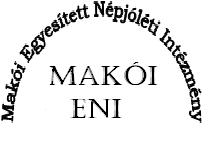 SZERVEZETI ÉS MŰKÖDÉSI SZABÁLYZATA2023 augusztus      Intézményi egységFeladat és hatáskörszakmai egységekCsalád- és Gyermekjóléti SzolgálatA településen élő 0-18 éves korú hátrányos helyzetű, veszélyeztetett gyermekek ellátása, gondozása, a gyermekekkel kapcsolatos prevenciós feladatok ellátása. A veszélyeztetettséget előidéző okok feltárása, és ezek megoldására javaslat készítése, szükség esetén, és lehetőségeihez mérten, a megvalósítási programban való részvétel. A gyermekek jogainak érvényre juttatásában segítségnyújtás. A gyermeki jogokról, a támogatásokról és az ellátásokról való folyamatos tájékoztatás, a gyermekek és szüleik támogatáshoz való hozzájutásának, és a jogaik érvényesítésének segítése, a támogatások célszerű felhasználására való felkészítés. Pszichológiai tanácsadás megszervezése, működtetése. Kábítószerügyi Egyeztető Fórum (KEF) működtetése, mely a kábítószer fogyasztás megelőzése és visszaszorítása érdekében működik.A városban élő lakosok segítése, védelme, a hátrányos helyzetűek körülményeinek javítása, a hátrányok halmozódásának megelőzése. Egyének, családok, csoportok, helyi közösségek részére humán szolgáltatás, mentálhigiénés ellátás biztosítása. Ezen túlmenően a szociális feszültségek okainak feltárása, a megoldásokra javaslat készítése és segítségnyújtás; életvezetési tanácsadás, vagy ennek megszervezése. Krízishelyzetben segítő beavatkozás, hivatalos ügyek intézésének segítése.Család- és Gyermekjóléti KözpontCsalád- és gyermekjóléti központ a járásszékhely településen működő gyermekjóléti szolgálat. A gyermekjóléti központ általános szolgáltatási feladatain túl végzi az alábbi feladatokat: utcai- és ha a helyi viszonyok azt indokolják- lakótelepi szociális munkát, kapcsolattartási ügyeletet, közvetítői eljárást, kórházi szociális munkát, gyermekvédelmi jelzőrendszeri készenléti szolgálatot, óvodai és iskolai szociális segítő tevékenységet, jogi tájékoztatásnyújtást és pszichológiai tanácsadást, családkonzultációt, családterápiát, családi döntéshozó konferenciát, kezdeményezi a gyermek védelembe vételét vagy súlyosabb fokú veszélyeztetettség esetén a gyermek ideiglenes hatályú elhelyezését, nevelésbe vételét, javaslatot készít, együttműködik a pártfogó felügyeleti szolgálattal és a megelőző pártfogó felügyelővel, a családjából kiemelt gyermek visszahelyezése érdekében családgondozást végez, utógondozást végez, védelembe vett gyermek esetében elkészíti a gondozási- nevelési tervet, családgondozást végez, illetve gyámhatóság megkeresésére a családi pótlék természetbeni formában történő nyújtásához pénzfelhasználási tervet készít, szakmai támogatást nyújt az ellátási területén működő gyermekjóléti szolgálatok számára, szociális diagnózist készít.Szakmai egységBölcsődei ellátás A 0-3 éves korú kisgyermekek teljes körű ellátása, testi- lelki- értelmi- érzelmi fejlődésének biztosítása. A bölcsőde a családban nevelkedő 3 éven aluli gyermekek napközbeni ellátását, szakszerű gondozását és nevelését biztosító intézmény. Ha a gyermek a 3. évét betöltötte, de testi vagy szellemi fejlettségi szintje alapján még nem érett az óvodai nevelésre, a 4. évének betöltését követő augusztus 31-ig nevelhető és gondozható a bölcsődében. A bölcsőde az alapellátáson túl szolgáltatásként időszakos gyermekfelügyelettel segítheti a családokat.Időszakos gyermekfelügyelet szolgáltatásAz 1997. évi XXXI. törvény, valamint a hozzá kapcsolódó szabályzók (ágazati törvény és módszertani levél) lehetővé teszik, hogy a bölcsőde, ha alapfeladatát nem veszélyezteti, térítési díj ellenében külön szolgáltatásként időszakos gyermekfelügyeletet biztosíthat. Az időszakos gyermekfelügyelet keretében a gyermek számára a szülő (gondozó) által igényelt alkalommal és időtartamban bölcsődei ellátás nyújtható a normál bölcsődei csoport üres férőhelyein. A szolgáltatás igénybevételének díjtétele az önkormányzat rendeletében meghatározott összeg, melyről az intézmény faliújságján, továbbá az intézményvezetővel való személyes konzultáció során szerezhet tudomást a szülő (gondozó). A szolgáltatási díjtétel nem tartalmazza az étkezési költségeket. Az étkezési költségek számítása a mindenkori igénybevételhez kerül meghatározásra. A szolgáltatásért fizetendő összeg minden alkalommal a szolgáltatás megkezdésének időpontjáig kell, hogy rendeződjön. Az időszakos gyermekfelügyelet, mint alapszolgáltatás csak nyitvatartási időn belül, vehető igénybe. Tekintettel arra, hogy a szolgáltatást igénybe vevő ellátottak köre megegyezik a rendszeres bölcsődei ellátásban részesülők körével (korcsoport/korfa), így ugyanazok a nevelési – gondozási dilemmák és problémák merülnek/merülhetnek fel. Ezért a Makói Egyesített Népjóléti Intézmény az időszakos gyermekfelügyeletet igénybe vevő családok számára is térítésmentesen rendelkezésére bocsátja a bölcsődében működő pszichológusi tanácsadást, valamint a szakmai programban megfogalmazott egyéb szolgáltatásait. Szakmai egységIskola-egészségügyi SzolgálatFeladata a tanköteles korú gyerekek orvosi, egészségügyi ellátása, szükséges orvosi vizsgálatok, szűrések elvégzése, prevenciós és közegészségügyi feladatok ellátása, a családi életre nevelés.       szakmai egységNappali MelegedőSzolgáltatásait a Makón élő, illetve tartózkodó 18. életévüket betöltött hajléktalan személyek vehetik igénybe. Feladata a hajléktalan személyek szociális és mentális gondozása. A nappali melegedő lehetőséget biztosít a hajléktalan személyek részére a közösségi együttlétre, a pihenésre, a személyi tisztálkodásra, a személyes ruházat tisztítására, az étel melegítésére, tálalására, elfogyasztására.Éjjeli MenedékhelyFeladata a hajléktalan személyek szociális és mentális gondozása, valamint lehetőség biztosítása éjszakai tartózkodásra. Az éjjeli menedékhely az előforduló konfliktushelyzetek megelőzésére, illetve kezelésére a nyitvatartási időben szakképzett munkaerővel ügyeletet biztosít. Az éjjeli menedékhelyen dolgozó szakember szociális munkát végez. A szociális munka körébe tartozik különösen: szociális információk biztosítása, az ellátást igénybe vevő jogosultságaira vonatkozó tanácsadás.  szakmai egységSzociális étkezésSzociális étkezés keretében a szociálisan rászorultaknak napi egyszeri, meleg étkezéséről gondoskodik. Ha az étkezésben részesülő személy egészségi állapota indokolja, a háziorvos javaslatára az ellátást igénybe vevő részére diétás étkeztetés biztosít. Házi segítségnyújtásA házi segítségnyújtás keretében otthonukban gondoskodnak azokról a személyekről, akik önmaguk ellátására saját erőből nem képesek. A házi segítségnyújtás az igénybe vevő önálló életvitelének fenntartását - szükségleteinek megfelelően - lakásán, lakókörnyezetében folyik. A házi segítségnyújtás házi gondozók foglalkoztatásán keresztül történik. Feladataik ellátása során segítséget nyújtanak ahhoz, hogy az ellátást igénybe vevő fizikai, mentális, szociális szükséglete saját környezetében, életkorának, élethelyzetének és egészségi állapotának megfelelően, meglévő képességeinek fenntartásával, felhasználásával, fejlesztésével biztosított legyen. Mindezen feladatokat szociális segítés vagy személyi gondozás keretein belül végzi a gondozó.Jelzőrendszeres házi segítségnyújtásA jelzőrendszeres házi segítségnyújtás, saját otthonukban élő, egészségi állapotuk és életkoruk miatt rászorulók részére, krízishelyzetek elhárításában nyújt segítséget. A jelzőrendszeres házi segítségnyújtás folyamatos készenléti rendszerben működik. A diszpécserközpont segélyhívás esetén - a segítséget kérő nevének, címének és az egyéb rendelkezésre álló információknak a közlésével - értesíti a készenlétben levő gondozót. A gondozónak 30 percen belül kell az ellátott lakásán megjelennie. Szükség esetén a jelzőrendszeres házi segítségnyújtást biztosító házi segítségnyújtást is nyújt.Időskorúak Átmeneti GondozóházaÁtmeneti elhelyezést, gondozást nyújt az önmagát csak segítséggel ellátni képes időskorúaknak egy éves időtartamra, mely időtartam szükség esetén meghosszabbítható. A gondozás és az ápolási tevékenység együtt valósul meg, a szükségletek kielégítése, az önellátó képesség helyreállítása, vagy pótlása révén, kiegészül szakápolási tevékenységgel.  Idősek KlubjaiAz intézmény kettő idősek klubján keresztül garantálja az ellátást igénybe vevők részére a szociális, egészségi, mentális állapotuknak megfelelő napi életritmust biztosító szolgáltatást. Az idősek klubja szolgáltatásának célja a hasznos és tartalmas időtöltés biztosítása, az aktivitás megtartása, képességek és készségek szinten tartása. Társas kapcsolatok ápolásának elősegítése az egyéni és társadalmi hasznosság érzésének megtartása érdekében. Az intézményben folyó gondozási tevékenységünk célja a hiányzó családi gondoskodás pótlása, a szolgáltatást igénybevevő életkörülményeinek, szociális helyzetének javítása, egészségi állapotának folyamatos ellenőrzése. Ezen túlmenően egészségi és higiénés viszonyainak a lehetőségekhez mért javítása, kulturált körülmények közé juttatása. A harmonikus életvitelének megteremtése, az egyedüllétének feloldása, a tétlenséggel járó káros hatások megelőzése, megszüntetése.Tanyagondnoki SzolgálatA külterületi vagy egyéb belterületi lakott helyeken az intézményi hiátusból eredő hiányok enyhítése, alapszolgáltatásokhoz való hozzájutás segítése, biztosítása, az alapvető szükségletek kielégítését segítő szolgáltatásokhoz, közszolgáltatáshoz, valamint egyes alapszolgáltatásokhoz való hozzájutás biztosítása, továbbá az egyéni, közösségi szintű szükségletek teljesítésének segítése.szakmai egység Gazdasági Ellátó SzolgálatMegszervezi, irányítja, ellenőrzi Makó Város Önkormányzatával együttműködve a gazdasági-, pénzügyi-, munkaügyi feladatok ellátását. Garantálja a jogszerű intézményi működést, gazdálkodást, ellátja a humánerőforrás menedzsment politikával összefüggő feladatokat, megteremti az egészségbarát és munkabiztonsági feltételeket és végrehajtja/végrehajtatja. Ennek érdekében oktatást és képzést szervez. Intézményi Étkeztetési SzolgálatBiztosítja, a Makói Egyesített Népjóléti Intézményben bármely formában igénybe vett étkeztetés során, az ellátást igénybe vevők minőségi kiszolgálását, a specifikus táplálkozását, választékos étrendjét az egészséges táplálkozás irányelveinek megfelelően.                                                          Tanyagondnoki SzolgálatMakó, Tinódi u. 8/aHázi segítségnyújtásMakó, Tinódi u. 8/aJelzőrendszeres házi segítségnyújtás (szakmai adminisztrációs központ)Makó, Tinódi u. 8/aJelzőrendszeres házi segítségnyújtásMakó, Tinódi u. 8/aI.számú Idősek KlubjaSzociális étkeztetésMakó, Királyhegyesi utca 24. II. számú Idősek KlubjaSzociális étkeztetésMakó, Munkás utca 19-21. Nappali MelegedőMakó, Ardics tanya 2. Időskorúak Átmeneti GondozóházaMakó, Deák Ferenc utca 57. Éjjeli MenedékhelyMakó, Ardics tanya 2. Család- és Gyermekjóléti SzolgálatMakó, Tinódi u. 8/a.Család- és Gyermekjóléti KözpontMakó, Tinódi u. 8/a.Kálvin Téri BölcsődeMakó, Kálvin tér 6. Búza utcai BölcsődeMakó, Búza u. 1/E.Iskola-egészségügyi SzolgálatMakó, Szent János tér 19.Intézményi Étkeztetési SzolgálatSzociális étkeztetésMakó, Kálvin tér 6. Házi segítségnyújtásEllátottak száma: 63 fő Jelzőrendszeres házi segítségnyújtásKészülékek száma: 80 db Nappali szociális ellátásNappali szociális ellátásI.számú Idősek klubja30 férőhelyII.számú Idősek Klubja30 férőhelyNappali Melegedő30 férőhelyÁtmeneti elhelyezést biztosító ellátásÁtmeneti elhelyezést biztosító ellátásIdőskorúak Átmeneti Gondozóháza32 férőhelyÉjjeli Menedékhely22 férőhelyBölcsődei ellátásBölcsődei ellátásKálvin téri Bölcsőde60 férőhelyBúza utcai Bölcsőde54 férőhelySzakmai feladat ellátó megnevezéseFeladat és hatáskörHatáskör gyakorlásának módja,helyettesítés rendjeIntézményvezető Az intézmény élén az intézményvezető áll, felette a munkáltatói jogokat a polgármester gyakorolja. Az intézményvezetőt Makó Város Önkormányzat Képviselő-testülete pályázat útján, öt évre, határozott időre bízza meg. Vezetői munkáját a szakmai intézményvezető helyettes, valamint a szakmai vezetők közreműködésével végzi. Az intézményvezető jogállását a megbízott magasabb vezető közalkalmazottakra vonatkozó rendelkezések, a munkaköri leírás határozzák meg. Az intézményvezető az intézmény vezetésében fennálló felelősségét, képviseleti és döntési jogkörét valamint feladat- és hatáskörét az alaptevékenységeket meghatározó jogszabályokban foglaltak szerint látja el.  Ezen jogköröket és feladatokat az intézményvezető a szakmai helyettessel, valamint a szakmai vezetők közreműködésével e szabályzatban és a munkaköri leírásban foglaltak szerint megosztottan gyakorolja. A Makói ENI dolgozói felett a munkáltatói jogok gyakorlása kizárólagosan az intézményvezető hatáskörébe tartozik, átruházott munkáltatói jogok nincsenek. Az intézmény vezetője egyes irányítási és ellenőrzési feladatokat átruházhat a szakmai helyettesére. A kiadmányozási jogkör gyakorlója kizárólagosan a Makói ENI vezetőjének feladat, - és hatáskörébe tartozik. Távollétében ezt a jogkört a szakmai intézményvezető helyettesre ruházza át. A bélyegző használata szintén kizárólagosan a Makói ENI intézményvezetőjének jogkörébe tartozik.  Távollétében ezt a jogkört a szakmai intézményvezető helyettesre ruházza át.Az intézményvezetőt távollétében a szakmai intézményvezető helyettes helyettesíti. A helyettesítés - az intézményvezető kizárólagos hatáskörébe tartozó ügyek kivételével- általános jellegű. Az intézményvezető tartós távolléte esetén a teljes vezetői jogkör gyakorlására csak külön intézkedés adhat felhatalmazást.Szakmai intézményvezető helyettesA szakmai intézményvezető helyettes az intézmény vezetője által megbízott személy. Közvetlenül az intézmény vezetője irányítása és ellenőrzése alá tartozik az 1992. évi XXXIII. törvény (Kjt.) vezetőre vonatkozó jogszabályainak és a 257/2000 (XII.26.) Korm. r-nek megfelelően. Munkájáért a Kjt-ben meghatározott mértékű vezetői díjazás illeti meg. Részletes feladatait és hatáskörét a munkaköri leírás határozza meg. A szakmai intézményvezető helyettest távollétében az intézményvezető helyettesíti. Szakmai vezető/ /bölcsődevezető / élelmezésvezetőA szakmai vezető/bölcsődevezető/klubvezető/orvos/élelmezésvezető az intézményvezető által megbízott személy. Irányítása és ellenőrzése az intézményvezető feladata, aki az irányítás és ellenőrzés tapasztalatairól folyamatosan tájékoztatja a szakmai intézményvezető helyettest. Részletes feladataikat és hatáskörüket a munkaköri leírás határozza meg.A szakmai vezető közvetlenül az intézmény vezetőjének irányítása és ellenőrzése alá tartozik az 1992. évi XXXIII. törvény (Kjt.) vezetőre vonatkozó jogszabályainak és a 257/2000 (XII. 26) Korm. rendeletnek megfelelően. Munkájáért a Kjt-ben meghatározott mértékű vezetői díjazás illeti meg. Az intézmény vezetője egyes irányítási és ellenőrzési feladatokat átruházhat a szakmai intézményvezető helyettesre Részletes feladatait és hatáskörét a munkaköri leírás határozza meg.A szakmai vezetőt az intézményvezető által kijelölt szakember helyettesíti. A klubvezető helyettesítését a szociális gondozó látja el. Az egészségügyi törvény alá tartozó szakfeladatok esetében a helyettesítést a saját szakmai protokolljuk alapján oldják meg. Az élelmezésvezető helyettesítését az élelmezési raktáros látja el. A szakmai vezető 3 napot meghaladó távollétében írásban köteles a helyettesítéséről megbízást adni, külön megjelölve az elvégzendő feladatokat, illetve azok prioritását, valamint gondoskodik az intézmény kulcsainak átadásáról. Az intézmény képviselete a szakmai vezető távollétében, csak külön engedéllyel történhettanyagondnokA tanyagondnok feladata a külterületi vagy egyéb belterületi lakott helyeken az intézményi hiátusból eredő hiányok enyhítése, alapszolgáltatásokhoz való hozzájutás segítése, biztosítása, valamint az ágazati jogszabályban meghatározott egyéb feladatok ellátása. Részletes feladatait és hatáskörét a munkaköri leírás határozza meg.A helyettesítés rendjét az intézményvezető határozza meg, a tanyagondnok helyettes végzi.szociális segítők/társadalmi gondozókA szociális segítők/társadalmi gondozók a szociális étkezés keretében a szociálisan rászorultaknak napi egyszeri, meleg étkezéséről gondoskodnak. Részletes feladataikat és hatáskörüket a munkaköri leírás határozza meg.A helyettesítés rendjét a szakmai vezető határozza meg. házigondozókA házigondozók a házi segítségnyújtás keretében otthonukban gondoskodnak azokról a személyekről, akik önmaguk ellátására saját erőből nem képesek. Részletes feladataikat és hatáskörüket a munkaköri leírás határozza meg.A helyettesítés rendjét a szakmai vezető határozza meg.jelzőrendszeres szociális gondozóA saját otthonukban élő, egészségi állapotuk és életkoruk miatt rászorulók részére, krízishelyzetek elhárításában nyújt segítséget. A jelzőrendszeres szociális gondozó részletes feladatait és hatáskörét a munkaköri leírás határozza meg. A helyettesítés rendjét a szakmai vezető határozza meg.szociális munkatársA szociális munkatársak az Idősek Klubjában biztosítják az ellátást igénybe vevők részére a szociális, egészségi, mentális állapotuknak megfelelő, napi életritmust biztosító szolgáltatást. Részletes feladataikat és hatáskörüket a munkaköri leírás határozza meg.A helyettesítés rendjét a szakmai vezető határozza meg.nappali melegedő szociális munkatársa/ szociális segítőjeA szociális munkatárs/szociális segítő feladata a Makón élő, illetve tartózkodó 18. életévüket betöltött hajléktalan személyek jogszabályban meghatározott ellátásban való részesítése, ide értve a hajléktalan személyek szociális és mentális gondozását. Részletes feladatait és hatáskörét a munkaköri leírás határozza meg.A helyettesítés rendjét a szakmai vezető határozza meg.gondozónők/ szociális és mentálhigiénés munkatársA gondozónők feladata az időskorúak átmeneti gondozóházában, az átmeneti elhelyezést során, gondozást nyújtsanak az önmagát, csak segítséggel ellátni képes időskorúaknak.  Részletes feladataikat és hatáskörüket a munkaköri leírás határozza meg. A szociális és mentálhigiénés munkatárs feladata az átmeneti elhelyezés során az ellátottaknak a mentális és egyéb életvezetési támogatása, szabadidős programok szervezése, családi/rokoni kapcsolattartás és szociális segítségnyújtás. Részletes feladatait és hatáskörét a munkaköri leírás határozza meg.                                                                                               A helyettesítés rendjét a szakmai vezető határozza meg.éjjeli menedékhely szociális munkatársa/ szociális segítőjeA szociális munkatárs/szociális segítő feladata a hajléktalan személyek szociális és mentális gondozása, valamint éjszakai tartózkodás lehetőségének biztosítása.  Részletes feladataikat és hatáskörüket a munkaköri leírás határozza meg.A helyettesítés rendjét a szakmai vezető határozza meg.család- és gyermekjóléti szolgálat családsegítőjeA családsegítők feladata a településen élő 0-18 éves korú hátrányos helyzetű, veszélyeztetett gyermekek ellátása, gondozása, a gyermekekkel kapcsolatos prevenciós feladatok ellátása. A gyermekek jogainak érvényre juttatásában segítségnyújtás. A családsegítők feladata továbbá a városban élő lakosok segítése, védelme, a hátrányos helyzetűek körülményeinek javítása, a hátrányok halmozódásának megelőzése. Egyének, családok, csoportok, helyi közösségek részére humán szolgáltatás, mentálhigiénés ellátás biztosítása. Részletes feladataikat és hatáskörüket a munkaköri leírás határozza meg.A helyettesítés rendjét a szakmai vezető határozza meg.Család- és gyermekjóléti központ esetmenedzsere/tanácsadója/Az esetmenedzser együttműködik a megelőző pártfogó felügyelővel, tájékoztatja a gyámhivatalt a gyermek veszélyeztetettségére vonatkozó körülményekről, elkészíti az egyéni gondozási- nevelési tervet, szervezi a megvalósítását, közreműködik a családjából kiemelt gyermek visszahelyezésében, utógondozásában.- szociális diagnózist készítő esetmenedzsereElkészíti az igénybe venni javasolt szociális szolgáltatásokat meghatározó szociális diagnózist.-óvodai és iskolai szociális segítőjeAz óvodai és iskolai szociális segítő munka során nyújtott szolgáltatásokkal a szociális munka módszereinek és eszközeinek felhasználásával a szociális segítő szakember célja az óvodás és iskoláskorú gyermekek, fiatalok szociális- és egészségfejlesztése, sikeres iskolai előmenetelük támogatása, illetve veszélyeztetettségük megelőzése.-szociális asszisztenseA szociális segítés alapfeladatait látja el, ügyviteli és ügyirat-kezelési feladatokat lát el, közreműködik a szolgáltatás szervezésében, irányításában, részfeladatokat lát el a szociális problémamegoldásban, részt vesz a szociális munka adminisztrációjának kialakításában és működtetésében.kisgyermeknevelőkFeladatuk a 0-3 éves korú kisgyermekek teljes körű ellátása, testi – lelki – értelmi – érzelmi fejlődésének biztosítása, az időszakos gyermekfelügyelet szolgáltatással összefüggő feladatok ellátása.  Részletes feladataikat és hatáskörüket a munkaköri leírás határozza meg.A helyettesítés rendjét a szakmai vezető határozza meg.iskolavédőnő/ iskolaorvosFeladatuk a tanköteles korú gyerekek orvosi, egészségügyi ellátása, szükséges orvosi vizsgálatok, szűrések elvégzése, prevenciós és közegészségügyi feladatok ellátása, a családi életre nevelés. Részletes feladataikat és hatáskörüket a munkaköri leírás határozza meg.A helyettesítés rendjét a vezető védőnő határozza meg.iktató/ /munkaügyi előadó/ pénztáros/A gazdasági ellátó szolgálat munkatársai a jogszabályban meghatározott feladataikat ellátva megszervezik, irányítják, ellenőrzik a gazdasági, pénzügyi, munkaügyi és adminisztratív feladatokat Makó Város Önkormányzatával együttműködve.  Részletes feladataikat és hatáskörüket a munkaköri leírás határozza meg.A helyettesítés rendjét az intézményvezető határozza meg.élelmezési raktáros/ szakácsok/ konyhai kisegítőkBiztosítják a bölcsődei ellátásban, a szociális étkeztetésben részesülő és az idősek átmeneti gondozóházát igénybe vevők étkezését. Részletes feladataikat és hatáskörüket a munkaköri leírás határozza meg.A helyettesítés rendjét az élelmezésvezető határozza meg.bölcsődei dajkákKözreműködnek az intézmény szakfeladatainak ellátásához szükséges környezet higiénés rendelkezésre állásában. Részletes feladataikat és hatáskörüket a munkaköri leírás határozza meg.A helyettesítés rendjét a bölcsődevezetők határozzák meg. 